Отчет о выполненных работах на объекте Миракс Парк09 Январь 2017гОтчет о выполненных работах на объекте Миракс Парк10 Январь 2017гОтчет о выполненных работах на объекте Миракс Парк11 Январь 2017гОтчет о выполненных работах на объекте Миракс Парк12 Январь 2017гОтчет о выполненных работах на объекте Миракс Парк13 Январь 2017гОтчет о выполненных работах на объекте Миракс Парк16 Январь 2017гОтчет о выполненных работах на объекте Миракс Парк17 Январь 2017гОтчет о выполненных работах на объекте Миракс Парк18 Январь 2017г	Отчет о выполненных работах на объекте Миракс Парк19 Январь 2017г	Отчет о выполненных работах на объекте Миракс Парк20 Январь 2017г	Отчет о выполненных работах на объекте Миракс Парк23 Январь 2017г	Отчет о выполненных работах на объекте Миракс Парк24 Январь 2017г	Отчет о выполненных работах на объекте Миракс Парк25 Январь 2017гОтчет о выполненных работах на объекте Миракс Парк26 Январь 2017г	Отчет о выполненных работах на объекте Миракс Парк27 Январь 2017г	Отчет о выполненных работах на объекте Миракс Парк30 Январь 2017г	Отчет о выполненных работах на объекте Миракс Парк31 Январь 2017гКор.1, 1 этаж Тамбур к внутренней лестнице  Косметический ремонт тамбура-шпатлевание стен  -подготовка стен к покраске -грунтование стен- уборка строительного мусора   Кор.1, 1 этаж Тамбур к внутренней лестнице  Косметический ремонт тамбура-шпатлевание стен  -подготовка стен к покраске -грунтование стен- уборка строительного мусора   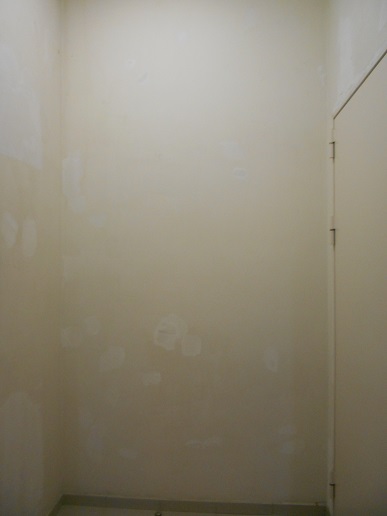 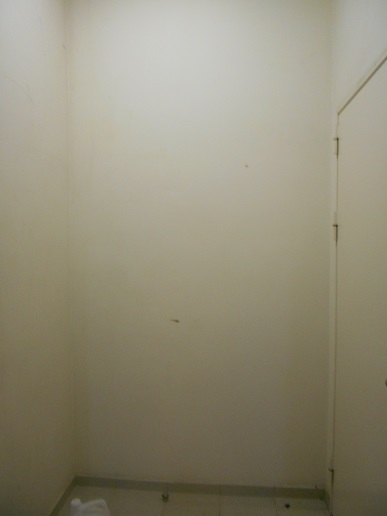 Кор.1, 1 этаж Тамбур к внутренней лестнице  Косметический ремонт тамбура-подготовка стен к покраске -грунтование стен- уборка строительного мусора   Кор.1, 1 этаж Тамбур к внутренней лестнице  Косметический ремонт тамбура-подготовка стен к покраске -грунтование стен- уборка строительного мусора   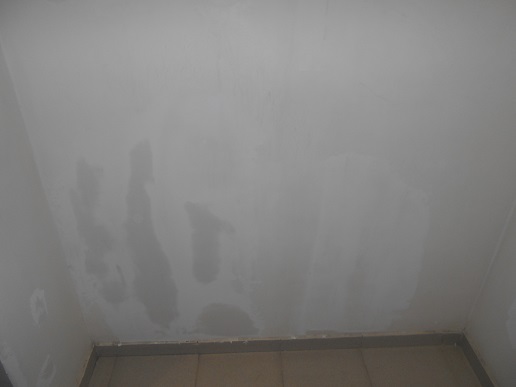 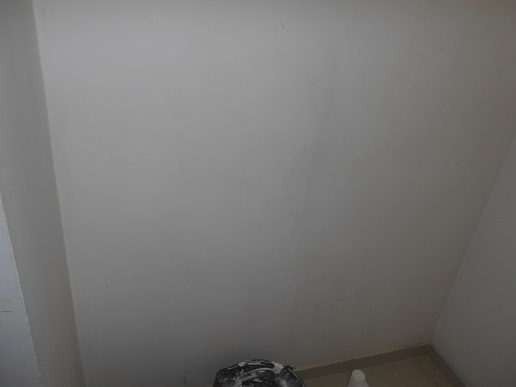 Кор.1, 1 этаж Тамбур к внутренней лестнице  Косметический ремонт тамбура-шпатлевание стен  -подготовка стен к покраске -грунтование стен- уборка строительного мусора   Кор.1, 1 этаж Тамбур к внутренней лестнице  Косметический ремонт тамбура-шпатлевание стен  -подготовка стен к покраске -грунтование стен- уборка строительного мусора   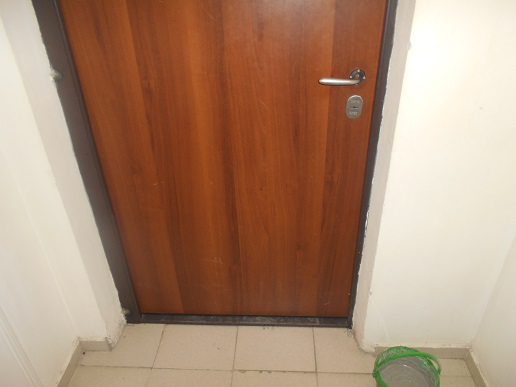 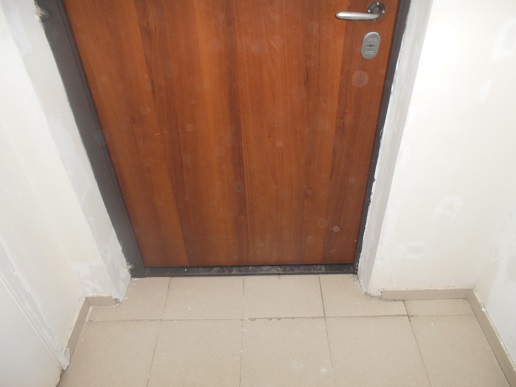 Кор.1, 1 этаж Тамбур к внутренней лестнице  Косметический ремонт тамбура-шпатлевание стен  -подготовка стен к покраске -грунтование стен- уборка строительного мусора   Кор.1, 1 этаж Тамбур к внутренней лестнице  Косметический ремонт тамбура-шпатлевание стен  -подготовка стен к покраске -грунтование стен- уборка строительного мусора   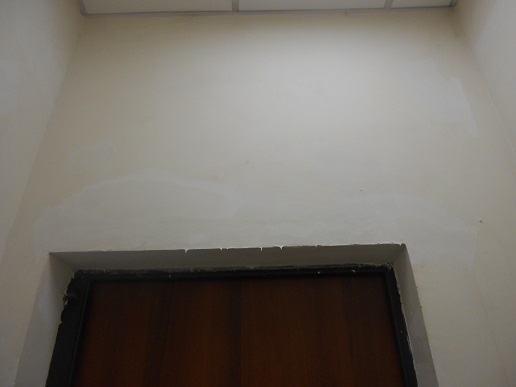 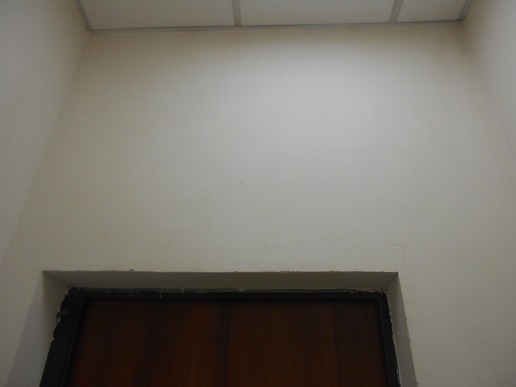 Кор.1, 1 этаж Тамбур к внутренней лестнице  Косметический ремонт тамбура-шпатлевание стен  -подготовка стен к покраске -грунтование стен- уборка строительного мусора   Кор.1, 1 этаж Тамбур к внутренней лестнице  Косметический ремонт тамбура-шпатлевание стен  -подготовка стен к покраске -грунтование стен- уборка строительного мусора   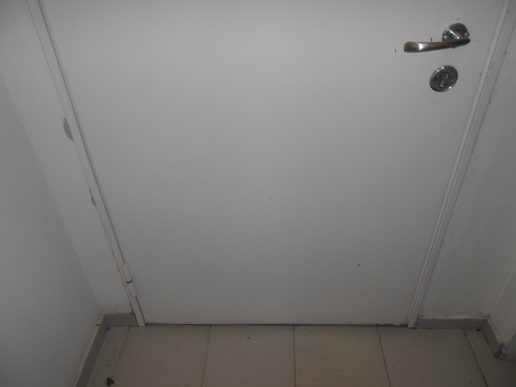 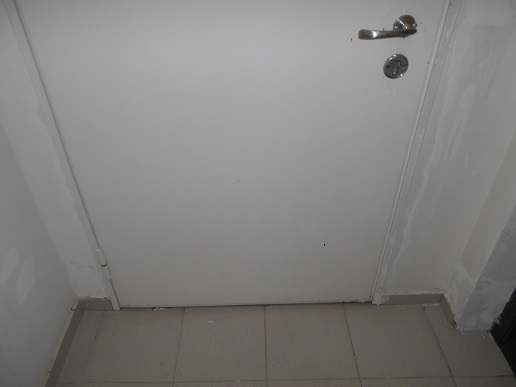 Кор.1, 1 этаж Тамбур к внутренней лестнице  Косметический ремонт тамбура-шпатлевание стен  -подготовка стен к покраске -грунтование стен- уборка строительного мусора   Кор.1, 1 этаж Тамбур к внутренней лестнице  Косметический ремонт тамбура-шпатлевание стен  -подготовка стен к покраске -грунтование стен- уборка строительного мусора   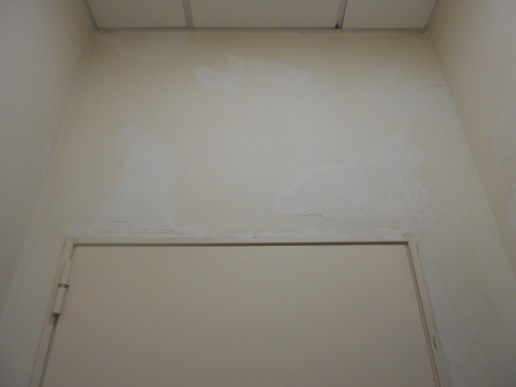 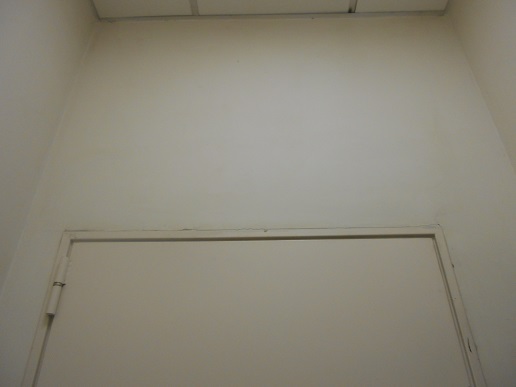 Кор.2, -1 этаж  Обшивка стен  в узле управления-обшивка стен листами ГКЛ -уборка строительного мусораКор.2, -1 этаж  Обшивка стен  в узле управления-обшивка стен листами ГКЛ -уборка строительного мусора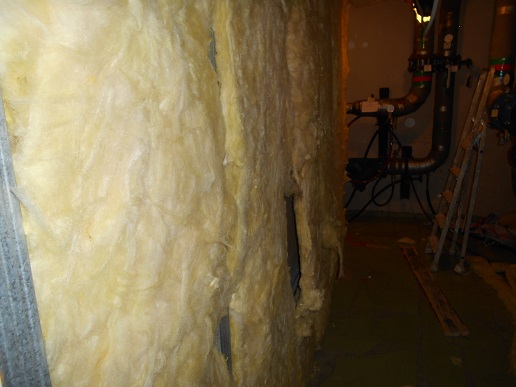 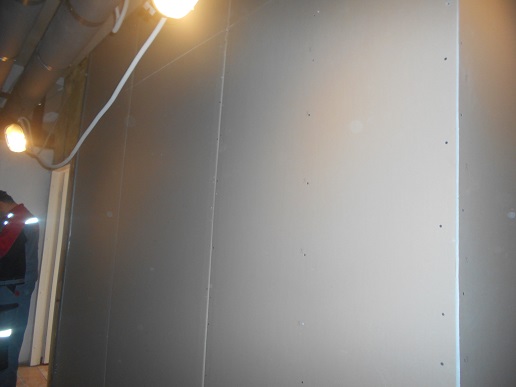 Кор.1, 1-2 этаж Внутренняя лестница  Косметический ремонт лестницы -шпатлевание стен  -подготовка стен к покраске -грунтование стен-уборка строительного мусора   Кор.1, 1-2 этаж Внутренняя лестница  Косметический ремонт лестницы -шпатлевание стен  -подготовка стен к покраске -грунтование стен-уборка строительного мусора   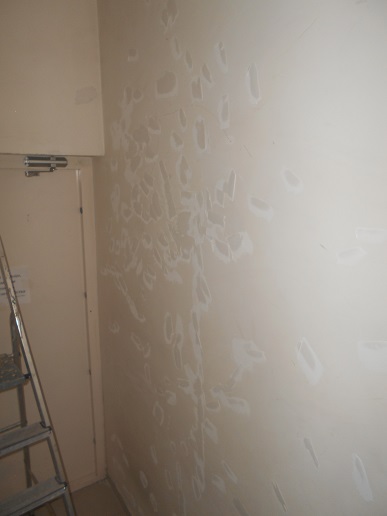 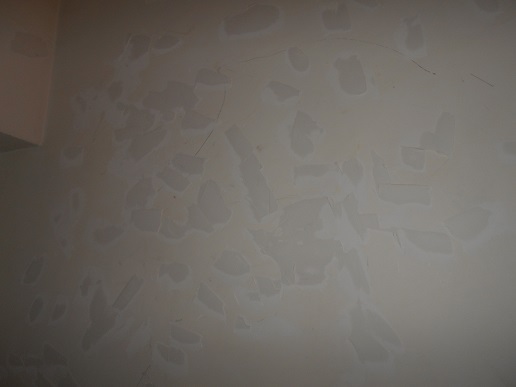 Кор.1, 1-2 этаж Внутренняя лестница  Косметический ремонт лестницы -шпатлевание стен  -подготовка стен к покраске -грунтование стен-уборка строительного мусора   Кор.1, 1-2 этаж Внутренняя лестница  Косметический ремонт лестницы -шпатлевание стен  -подготовка стен к покраске -грунтование стен-уборка строительного мусора   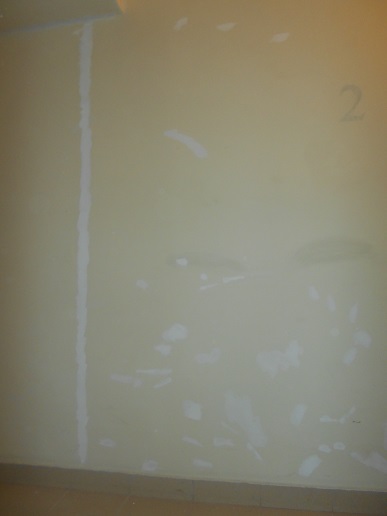 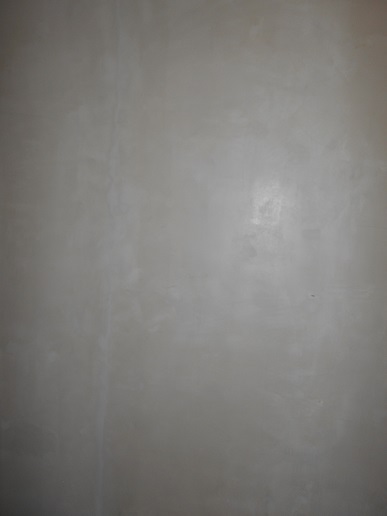 Кор.1, 1-2 этаж Внутренняя лестница  Косметический ремонт лестницы -шпатлевание стен  -подготовка стен к покраске -грунтование стен-уборка строительного мусора   Кор.1, 1-2 этаж Внутренняя лестница  Косметический ремонт лестницы -шпатлевание стен  -подготовка стен к покраске -грунтование стен-уборка строительного мусора   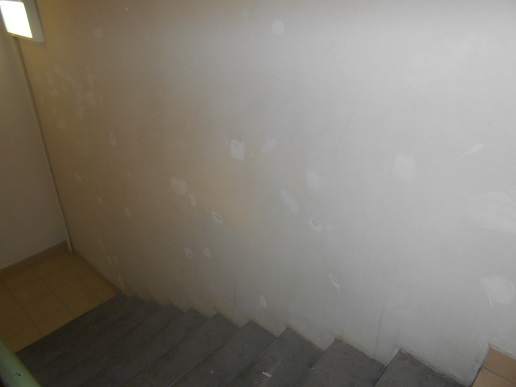 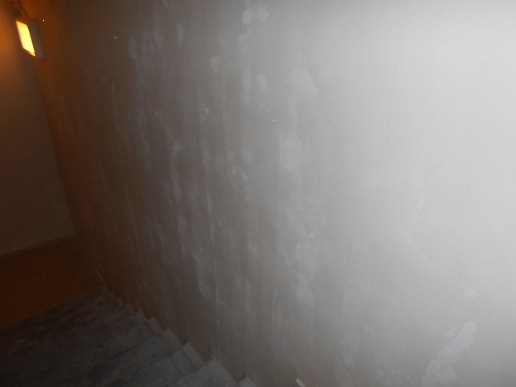 Кор.1, 1 этаж Внутренняя лестница  Косметический ремонт лестницы -шпатлевание стен  -подготовка стен к покраске -грунтование стен-уборка строительного мусора   Кор.1, 1 этаж Внутренняя лестница  Косметический ремонт лестницы -шпатлевание стен  -подготовка стен к покраске -грунтование стен-уборка строительного мусора   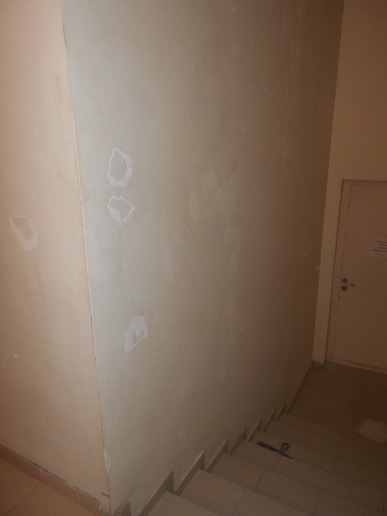 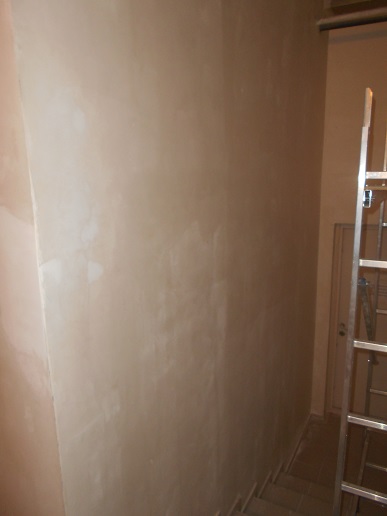 Кор.2, -1 этаж  Обшивка стен  в узле управления-обшивка стен листами ГКЛ -уборка строительного мусораКор.2, -1 этаж  Обшивка стен  в узле управления-обшивка стен листами ГКЛ -уборка строительного мусора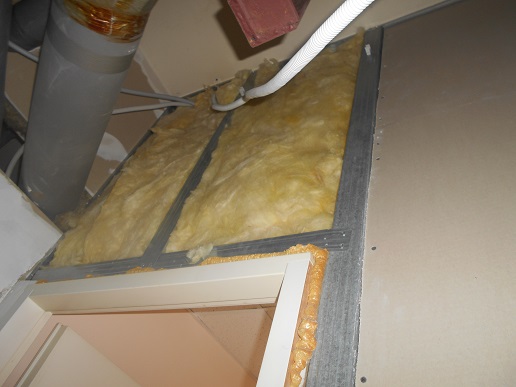 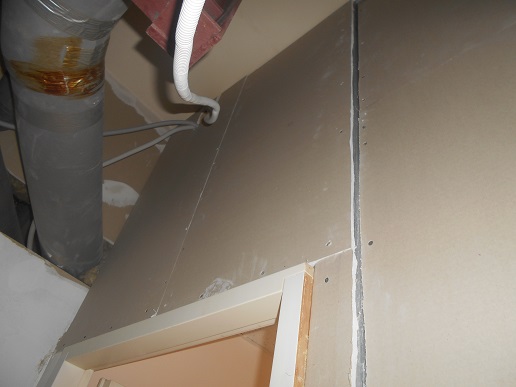 Кор.1, -1 этаж Общий коридор Косметический ремонт этажа -шпаклёвка стен -уборка строительного мусора   Кор.1, -1 этаж Общий коридор Косметический ремонт этажа -шпаклёвка стен -уборка строительного мусора   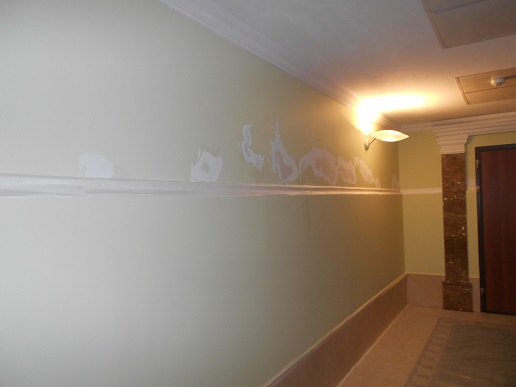 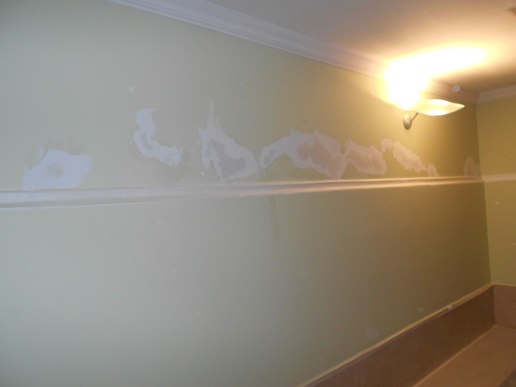 Кор.1, -1 этаж Общий коридор Косметический ремонт этажа -шпаклёвка стен -уборка строительного мусора   Кор.1, -1 этаж Общий коридор Косметический ремонт этажа -шпаклёвка стен -уборка строительного мусора   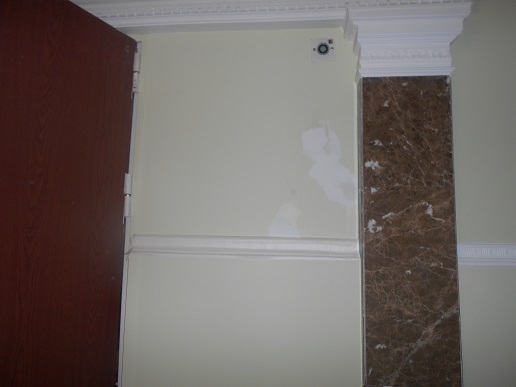 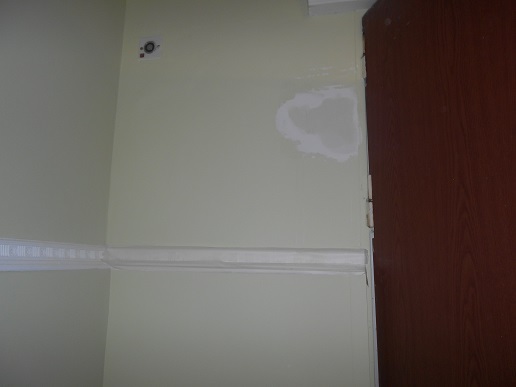 Кор.1, -1 этаж Общий коридорКосметический ремонт этажа -шпаклёвка стен -уборка строительного мусора   Кор.1, -1 этаж Общий коридорКосметический ремонт этажа -шпаклёвка стен -уборка строительного мусора   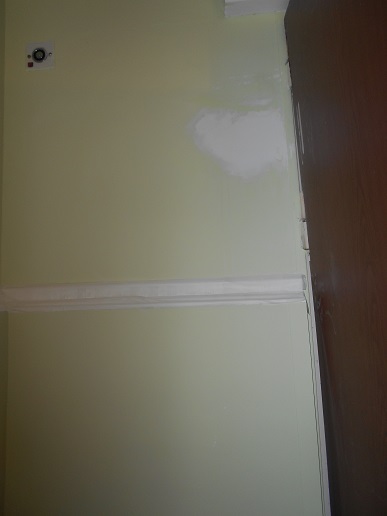 Кор.1, -1 этаж Общий коридорКосметический ремонт этажа - шпаклёвка стен -подготовка стен к покраске - уборка строительного мусора   Кор.1, -1 этаж Общий коридорКосметический ремонт этажа - шпаклёвка стен -подготовка стен к покраске - уборка строительного мусора   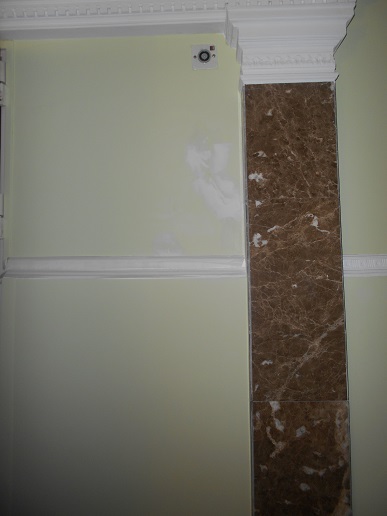 Кор.1, -1 этаж Общий коридор Косметический ремонт этажа - шпаклёвка стен -подготовка стен к покраске - уборка строительного мусора   Кор.1, -1 этаж Общий коридор Косметический ремонт этажа - шпаклёвка стен -подготовка стен к покраске - уборка строительного мусора   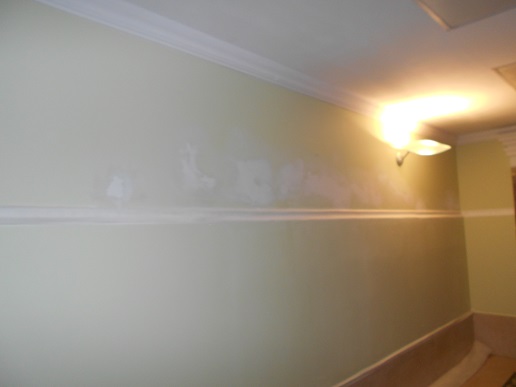 Кор.1, -1 этаж Тамбур выход на парковку  Косметический ремонт тамбура- шпаклёвка стен -подготовка стен к покраске - уборка строительного мусора   Кор.1, -1 этаж Тамбур выход на парковку  Косметический ремонт тамбура- шпаклёвка стен -подготовка стен к покраске - уборка строительного мусора   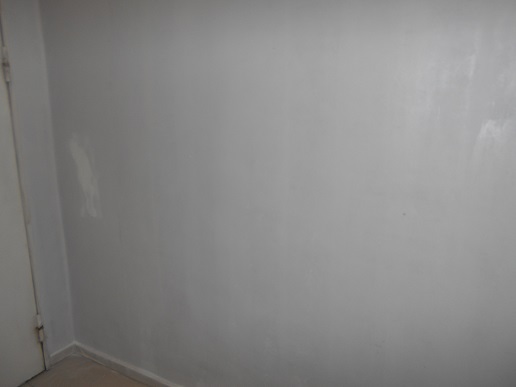 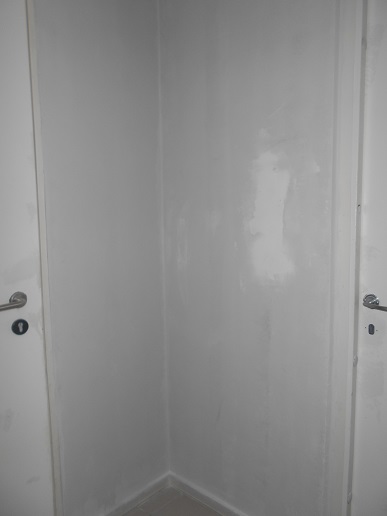 Кор.1, 1-2 этаж Внутренняя лестница  Косметический ремонт лестницы -покраска стен в два слоя-снятие скотча -уборка строительного мусора   Кор.1, 1-2 этаж Внутренняя лестница  Косметический ремонт лестницы -покраска стен в два слоя-снятие скотча -уборка строительного мусора   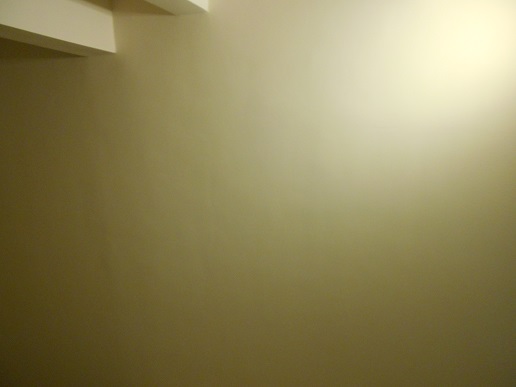 Кор.1, 1-2 этаж Внутренняя лестница  Косметический ремонт лестницы -покраска стен в два слоя-снятие скотча -уборка строительного мусора   Кор.1, 1-2 этаж Внутренняя лестница  Косметический ремонт лестницы -покраска стен в два слоя-снятие скотча -уборка строительного мусора   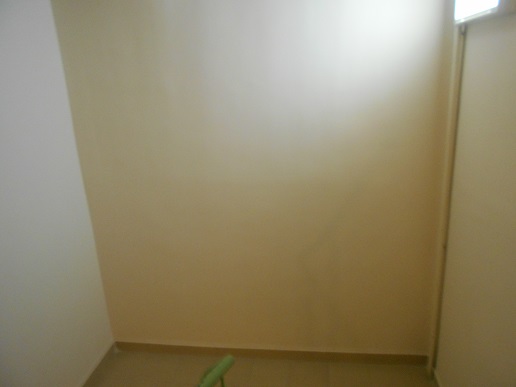 Кор.1, 1-2 этаж Внутренняя лестница  Косметический ремонт лестницы -покраска стен в два слоя-снятие скотча -уборка строительного мусора   Кор.1, 1-2 этаж Внутренняя лестница  Косметический ремонт лестницы -покраска стен в два слоя-снятие скотча -уборка строительного мусора   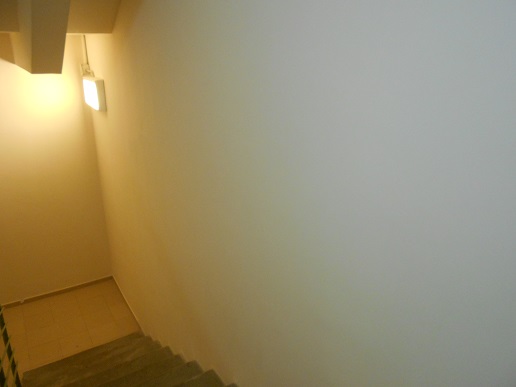 Кор.1, 1-2 этаж Внутренняя лестница  Косметический ремонт лестницы -покраска стен в два слоя-снятие скотча -уборка строительного мусора   Кор.1, 1-2 этаж Внутренняя лестница  Косметический ремонт лестницы -покраска стен в два слоя-снятие скотча -уборка строительного мусора   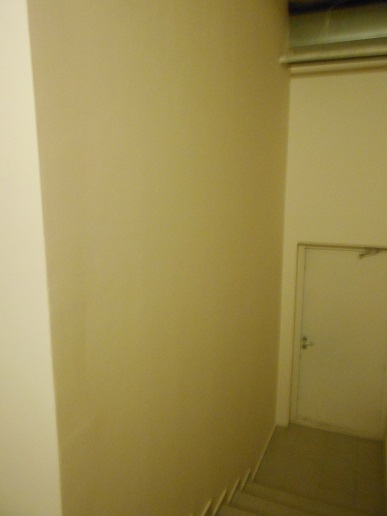 Кор.2,- 1 этаж Вход в паркинг Замена потолочной плитки -демонтаж потолочной плитки-установка новой плитки  -уборка строительного мусора   Кор.2,- 1 этаж Вход в паркинг Замена потолочной плитки -демонтаж потолочной плитки-установка новой плитки  -уборка строительного мусора   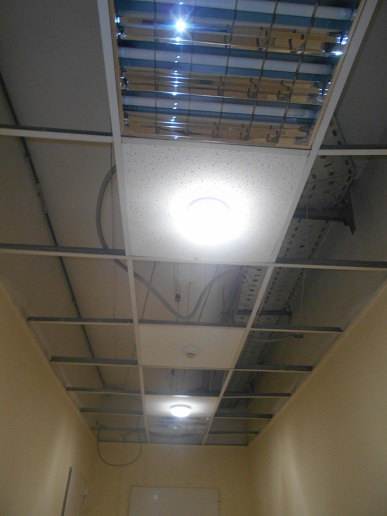 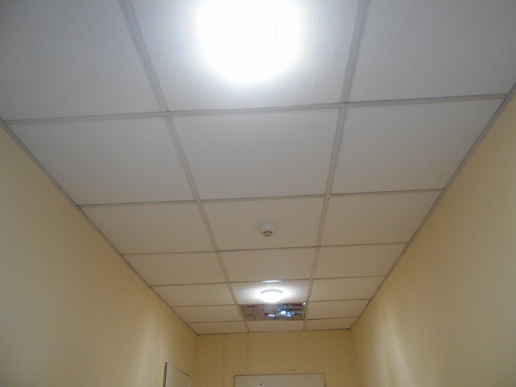 Кор.2,- 1 этаж Вход в паркинг Замена потолочной плитки -демонтаж потолочной плитки-установка новой плитки  -уборка строительного мусора   Кор.2,- 1 этаж Вход в паркинг Замена потолочной плитки -демонтаж потолочной плитки-установка новой плитки  -уборка строительного мусора   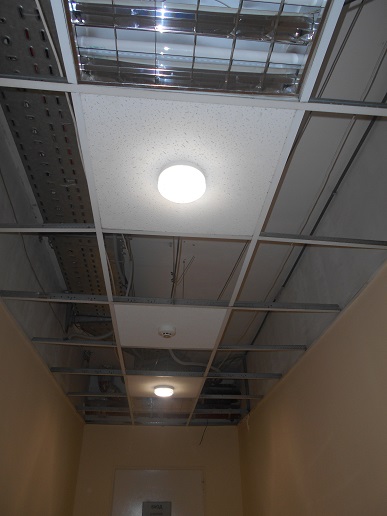 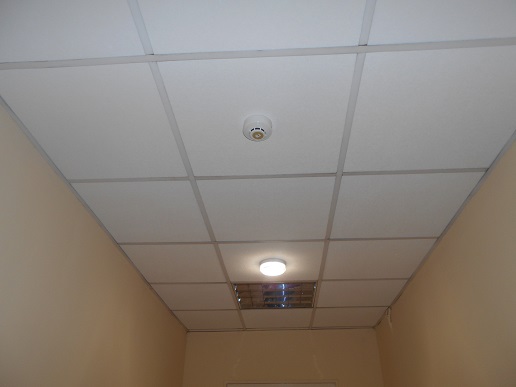 Кор.5, 4 секция, 1 этаж Верхний уровень  паркингаДемонтаж порога  -демонтаж порога -уборка строительного мусора   Кор.5, 4 секция, 1 этаж Верхний уровень  паркингаДемонтаж порога  -демонтаж порога -уборка строительного мусора   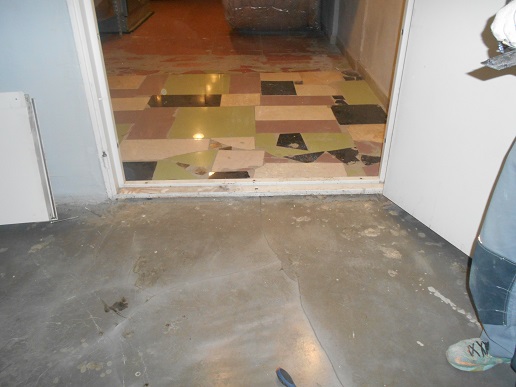 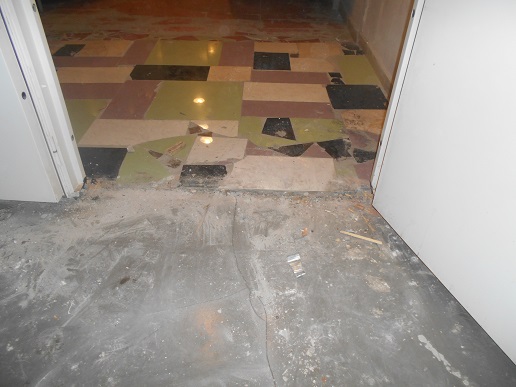 Кор.5, 4 секция, 1 этаж Верхний уровень  паркингаУстройство пандуса-устройство стяжки  -уборка строительного мусора   Кор.5, 4 секция, 1 этаж Верхний уровень  паркингаУстройство пандуса-устройство стяжки  -уборка строительного мусора   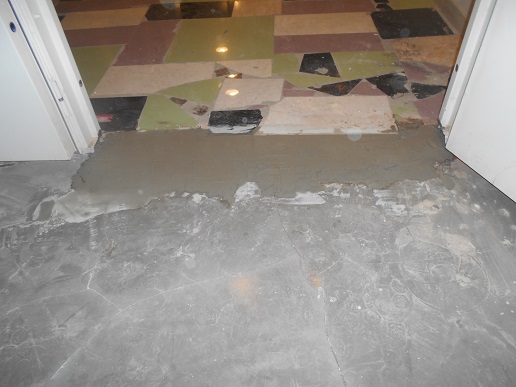 Кор.5, 4 секция, 1 этаж Верхний уровень  паркингаУстройство пандуса-устройство стяжки  -уборка строительного мусора   Кор.5, 4 секция, 1 этаж Верхний уровень  паркингаУстройство пандуса-устройство стяжки  -уборка строительного мусора   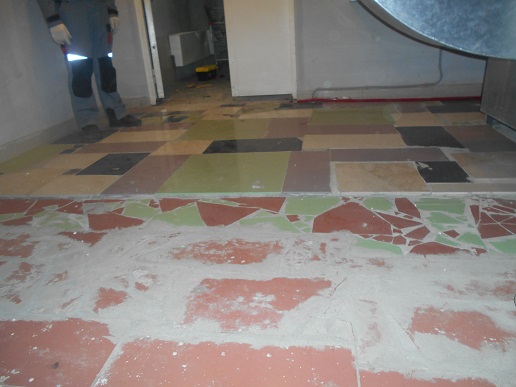 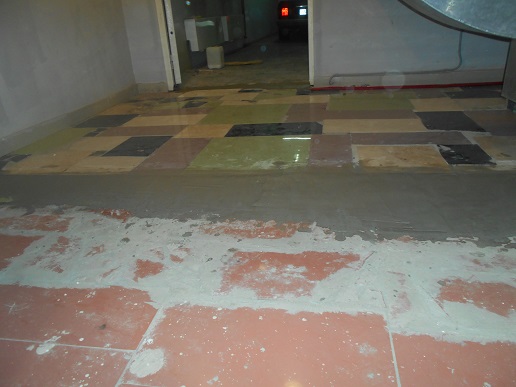 Кор.2,- 1 этаж Коридор в ТСЖ Замена потолочной плитки -демонтаж потолочной плитки-установка новой плитки  -уборка строительного мусора   Кор.2,- 1 этаж Коридор в ТСЖ Замена потолочной плитки -демонтаж потолочной плитки-установка новой плитки  -уборка строительного мусора   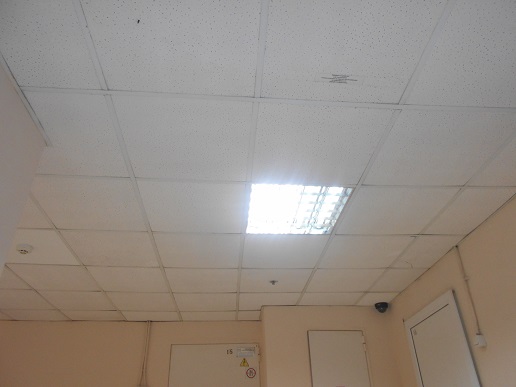 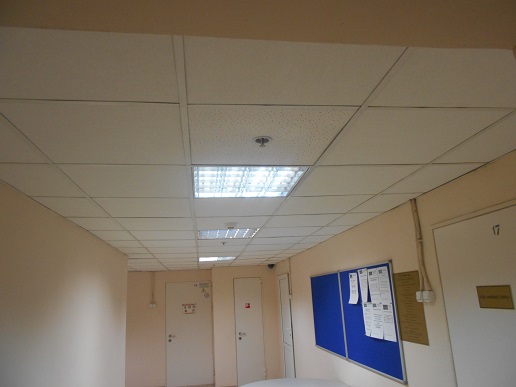 Кор.2,- 1 этаж Коридор в ТСЖ Замена потолочной плитки -демонтаж потолочной плитки-установка новой плитки  -уборка строительного мусора   Кор.2,- 1 этаж Коридор в ТСЖ Замена потолочной плитки -демонтаж потолочной плитки-установка новой плитки  -уборка строительного мусора   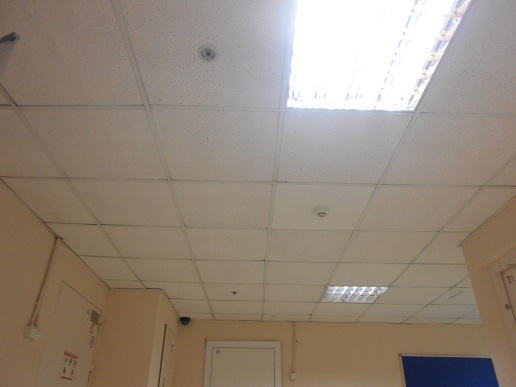 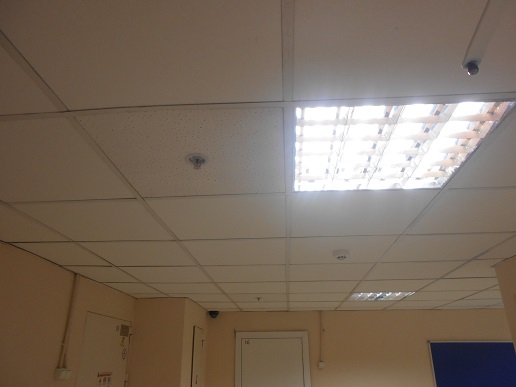 Кор.2, -1-1 этаж Внутренняя лестница  Косметический ремонт лестницы после протечки по стене-грунтовка стен-штукатурка стен -уборка строительного мусора   Кор.2, -1-1 этаж Внутренняя лестница  Косметический ремонт лестницы после протечки по стене-грунтовка стен-штукатурка стен -уборка строительного мусора   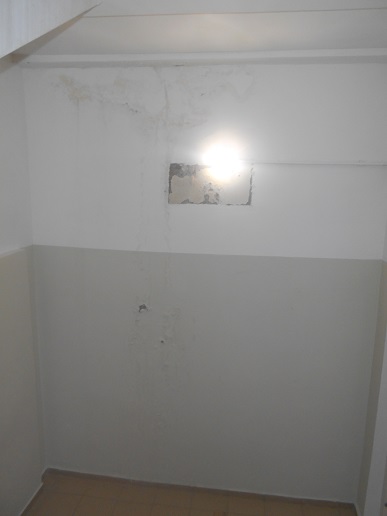 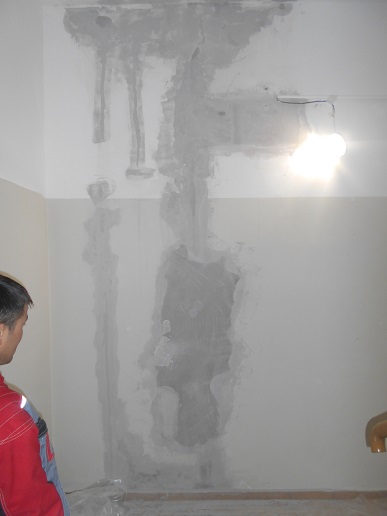 Кор.2,- 1 этаж Коридор в ТСЖ Замена потолочной плитки -демонтаж потолочной плитки-установка новой плитки  -уборка строительного мусора   Кор.2,- 1 этаж Коридор в ТСЖ Замена потолочной плитки -демонтаж потолочной плитки-установка новой плитки  -уборка строительного мусора   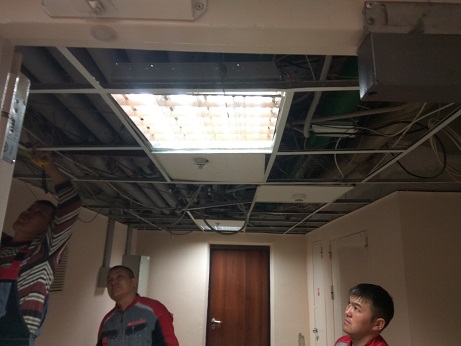 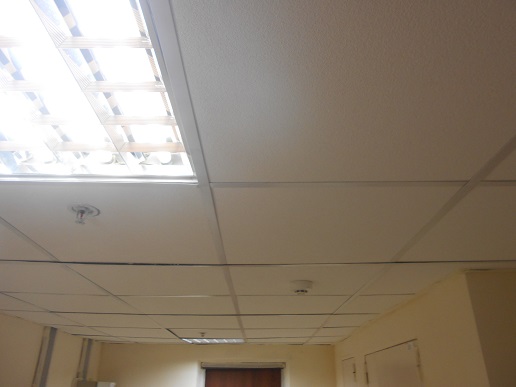 Кор.2,- 1 этаж Коридор в ТСЖ Замена потолочной плитки -демонтаж потолочной плитки-установка новой плитки  -уборка строительного мусора   Кор.2,- 1 этаж Коридор в ТСЖ Замена потолочной плитки -демонтаж потолочной плитки-установка новой плитки  -уборка строительного мусора   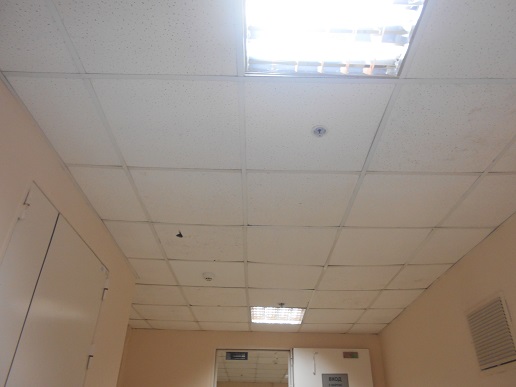 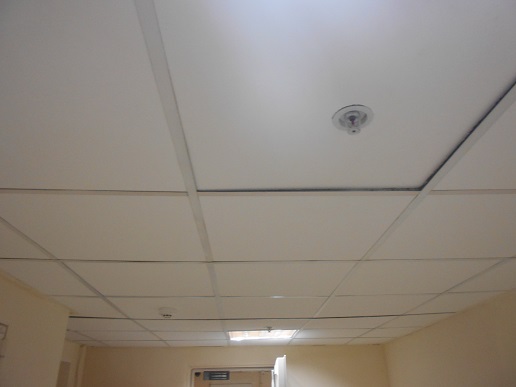 Кор.2,- 1 этаж Коридор в ТСЖ Покраска двери -подготовка двери к покраске -покраска двери  Кор.2,- 1 этаж Коридор в ТСЖ Покраска двери -подготовка двери к покраске -покраска двери  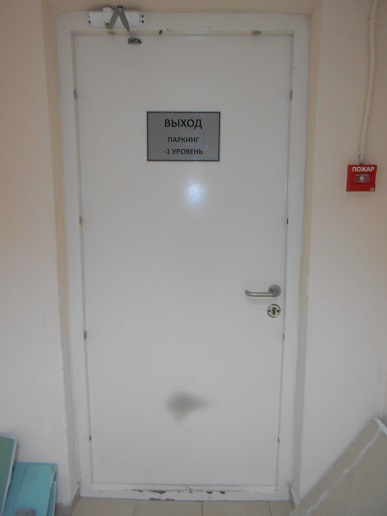 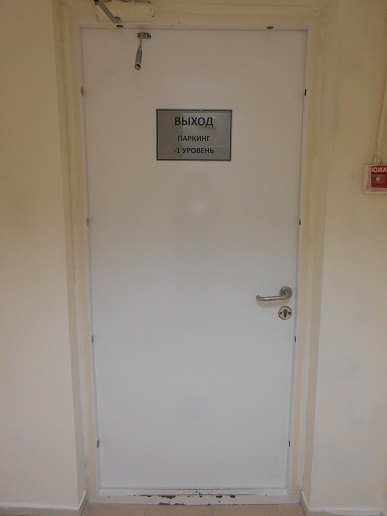 Кор.5 секция.7, 8 этаж Балкон  Замена стеклопакета -демонтаж битого стеклопакета -установка нового стеклопакета  Кор.5 секция.7, 8 этаж Балкон  Замена стеклопакета -демонтаж битого стеклопакета -установка нового стеклопакета  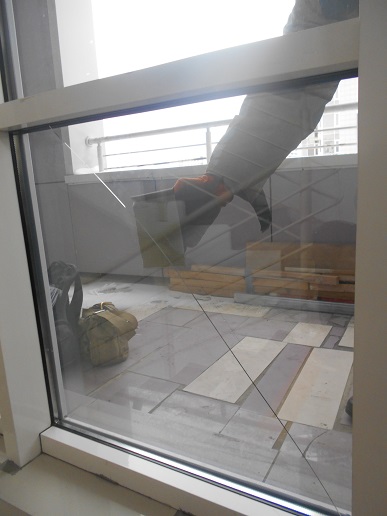 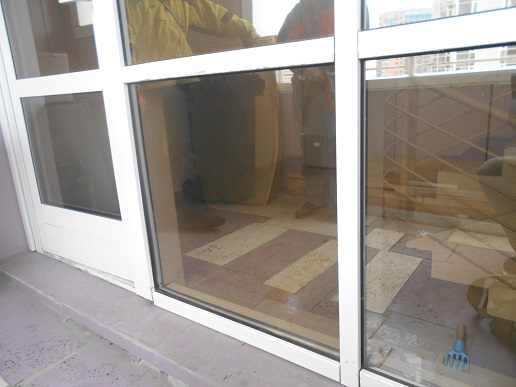 Кор.5 секция7, 7 этаж Балкон  Замена стеклопакета -демонтаж битого стеклопакета -установка нового стеклопакета  Кор.5 секция7, 7 этаж Балкон  Замена стеклопакета -демонтаж битого стеклопакета -установка нового стеклопакета  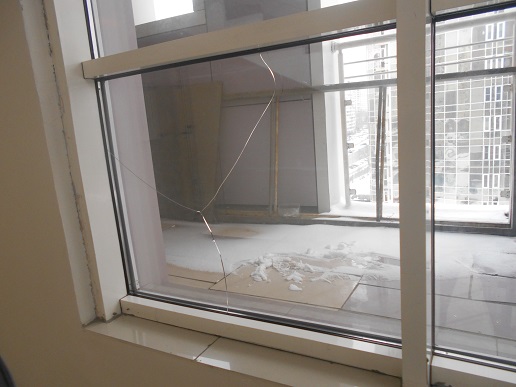 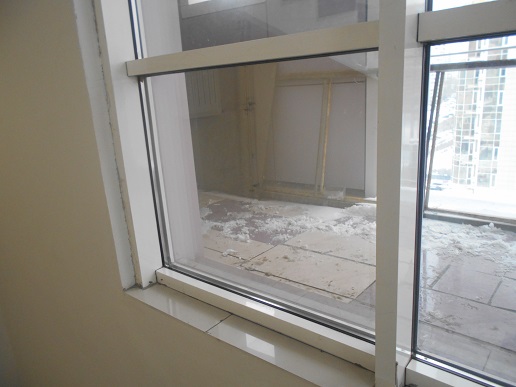 Кор.5 секция7, 6 этаж Балкон  Замена стеклопакета -демонтаж битого стеклопакета -установка нового стеклопакета  Кор.5 секция7, 6 этаж Балкон  Замена стеклопакета -демонтаж битого стеклопакета -установка нового стеклопакета  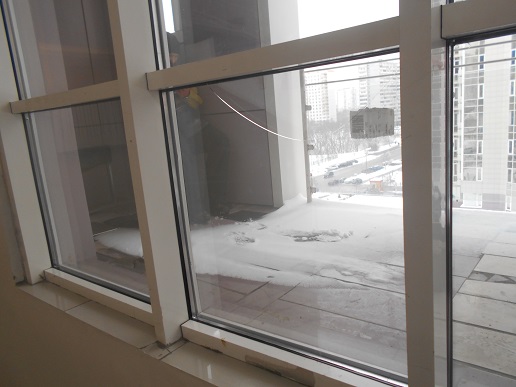 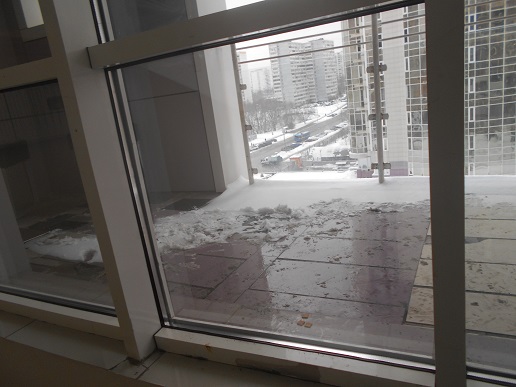 Кор.6,5 этаж Балкон  Замена стеклопакетов -демонтаж битых стеклопакетов -установка новых стеклопакетовКор.6,5 этаж Балкон  Замена стеклопакетов -демонтаж битых стеклопакетов -установка новых стеклопакетов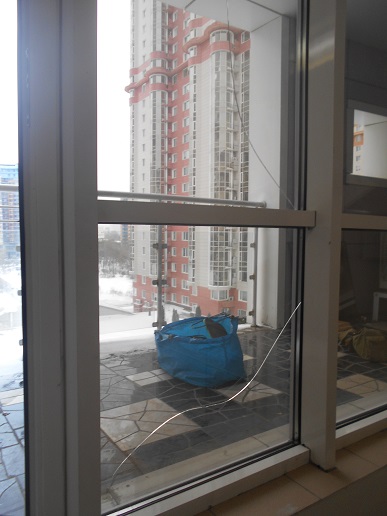 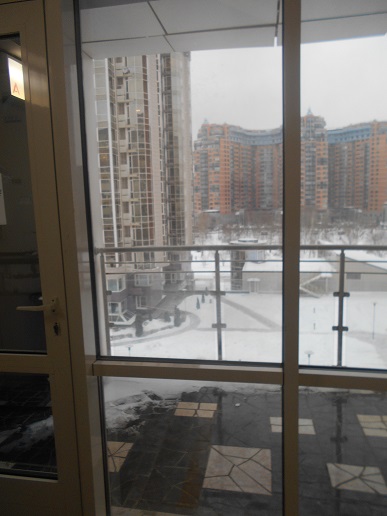 Кор.5 секция 2, 10 этаж Балкон  Замена двухкамерного стеклопакета -демонтаж битого стеклопакета -установка нового стеклопакета  Кор.5 секция 2, 10 этаж Балкон  Замена двухкамерного стеклопакета -демонтаж битого стеклопакета -установка нового стеклопакета  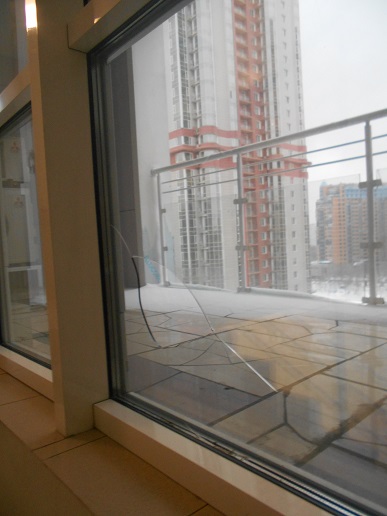 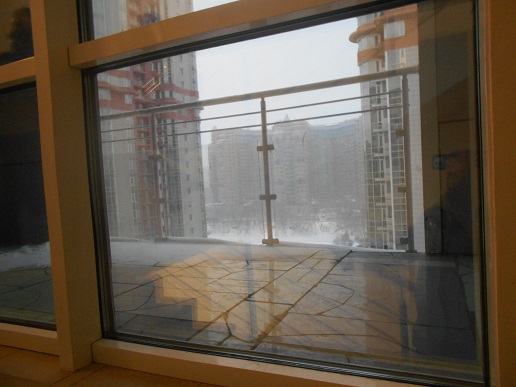 Кор.1, - 1 этаж тамбур в паркинг Косметический ремонт тамбура-шпатлевание стен  тамбура - подготовка стен к покраске-покраска тамбура -уборка строительного мусора   Кор.1, - 1 этаж тамбур в паркинг Косметический ремонт тамбура-шпатлевание стен  тамбура - подготовка стен к покраске-покраска тамбура -уборка строительного мусора   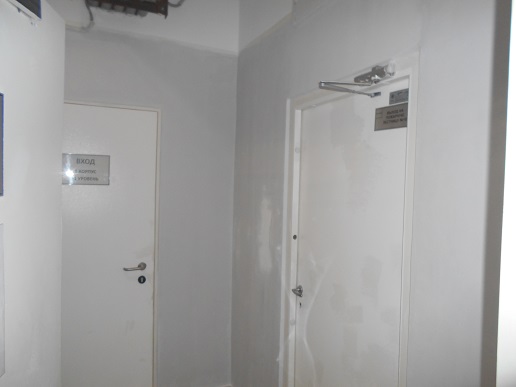 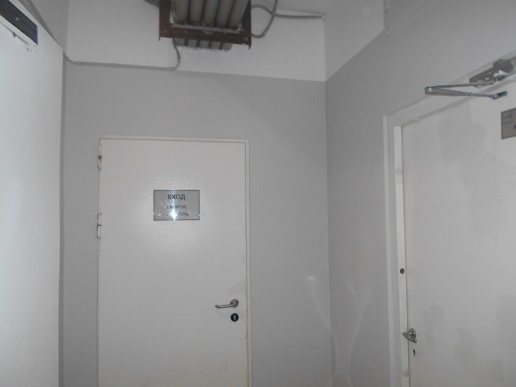 Кор.1,- 1 этаж тамбур в паркинг Косметический ремонт тамбура-шпатлевание стен  тамбура - подготовка стен к покраске-покраска тамбура -уборка строительного мусора   Кор.1,- 1 этаж тамбур в паркинг Косметический ремонт тамбура-шпатлевание стен  тамбура - подготовка стен к покраске-покраска тамбура -уборка строительного мусора   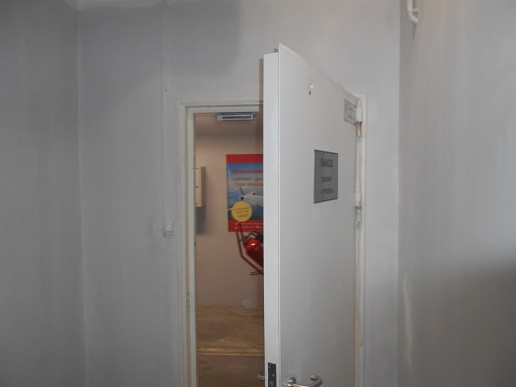 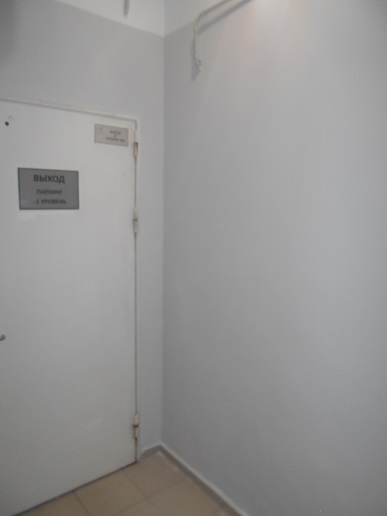 Кор.2, 1 этаж Внутренняя лестница   Косметический ремонт лестницы -шпаклёвка стен-грунтовка стен-покраска стен-уборка строительного мусора   Кор.2, 1 этаж Внутренняя лестница   Косметический ремонт лестницы -шпаклёвка стен-грунтовка стен-покраска стен-уборка строительного мусора   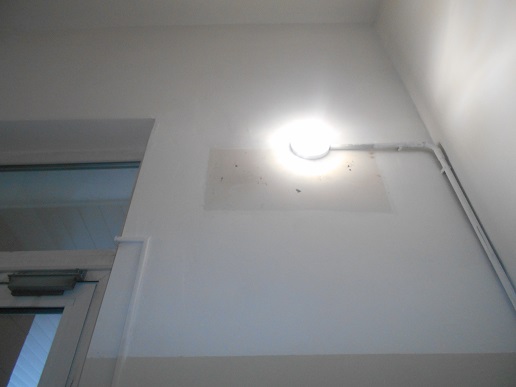 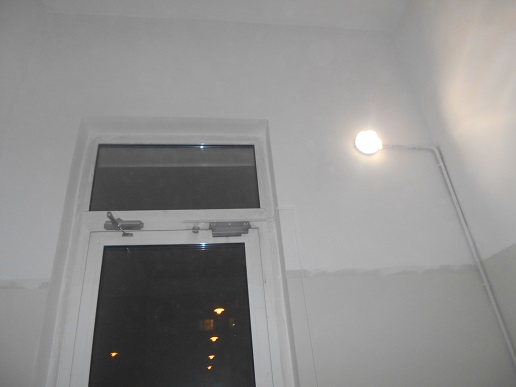 Кор.1, -1 этаж Внутренняя лестница   Косметический ремонт лестницы -шпаклёвка стен-грунтовка стен-покраска стен-уборка строительного мусора   Кор.1, -1 этаж Внутренняя лестница   Косметический ремонт лестницы -шпаклёвка стен-грунтовка стен-покраска стен-уборка строительного мусора   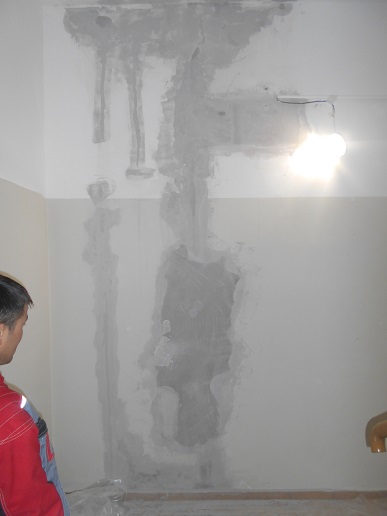 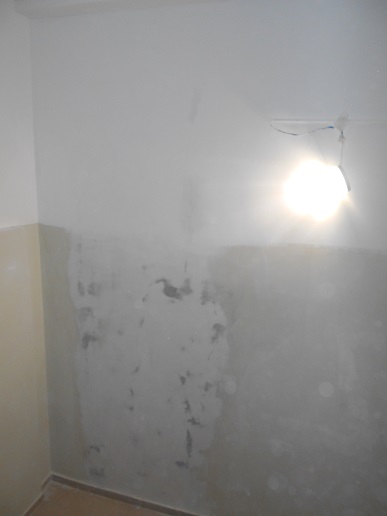 Кор.1-4, - 1 этаж Заглубленный проездИзготовление кронштейнов и установка дорожных знаков -изготовление кронштейнов-сверление отверстий под анкера -установка знаков на анкера-уборка строительного мусора   Кор.1-4, - 1 этаж Заглубленный проездИзготовление кронштейнов и установка дорожных знаков -изготовление кронштейнов-сверление отверстий под анкера -установка знаков на анкера-уборка строительного мусора   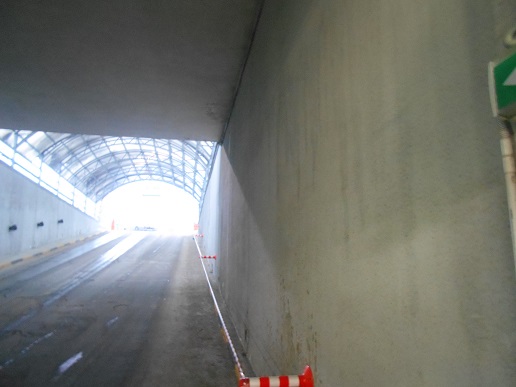 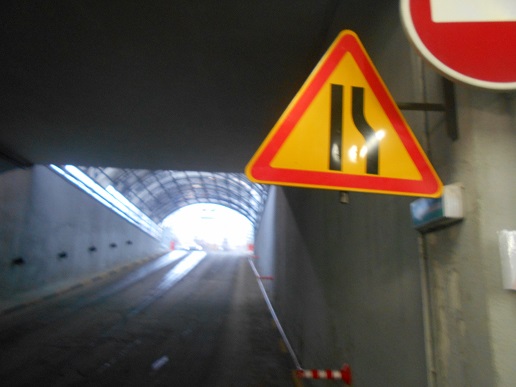 Кор.1-4, - 1 этаж Заглубленный проездИзготовление кронштейнов и установка дорожных знаков -изготовление кронштейнов-сверление отверстий под анкера -установка знаков на анкера-уборка строительного мусора   Кор.1-4, - 1 этаж Заглубленный проездИзготовление кронштейнов и установка дорожных знаков -изготовление кронштейнов-сверление отверстий под анкера -установка знаков на анкера-уборка строительного мусора   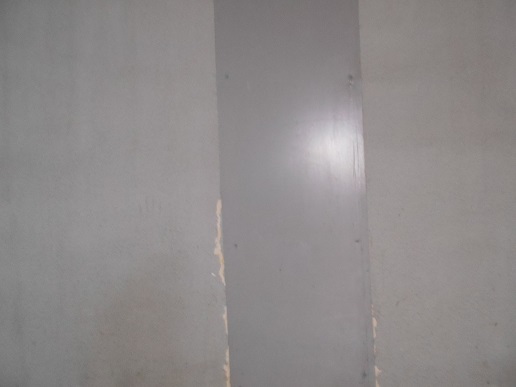 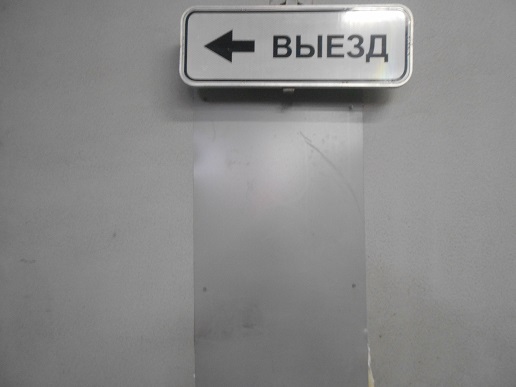 Кор.1-4, - 1 этаж Заглубленный проездИзготовление кронштейнов и установка дорожных знаков -изготовление кронштейнов-сверление отверстий под анкера -установка знаков на анкера-уборка строительного мусора   Кор.1-4, - 1 этаж Заглубленный проездИзготовление кронштейнов и установка дорожных знаков -изготовление кронштейнов-сверление отверстий под анкера -установка знаков на анкера-уборка строительного мусора   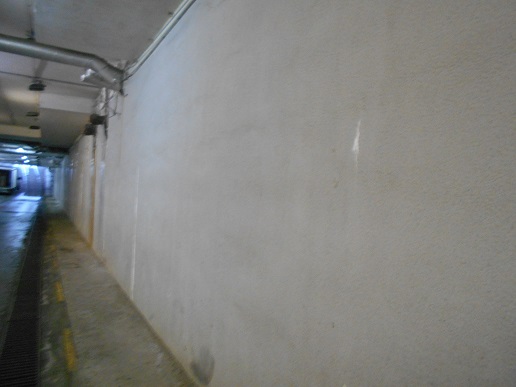 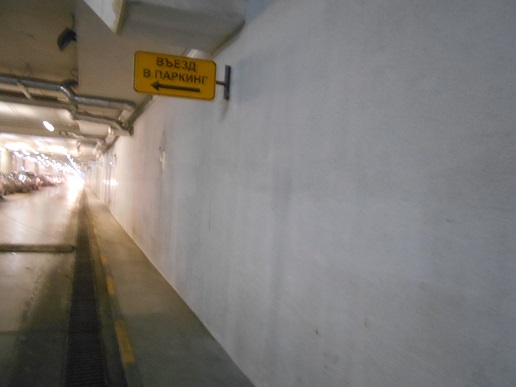 Кор.1-4, - 1 этаж Заглубленный проездИзготовление кронштейнов и установка дорожных знаков -изготовление кронштейнов-сверление отверстий под анкера -установка знаков на анкера-уборка строительного мусора   Кор.1-4, - 1 этаж Заглубленный проездИзготовление кронштейнов и установка дорожных знаков -изготовление кронштейнов-сверление отверстий под анкера -установка знаков на анкера-уборка строительного мусора   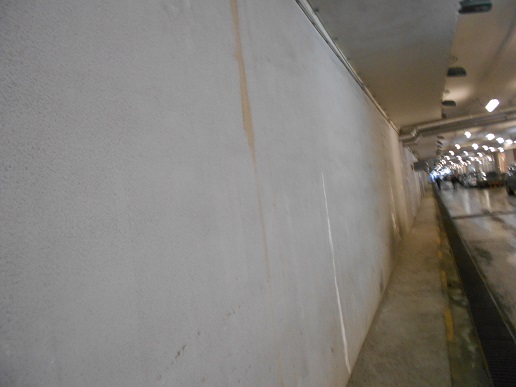 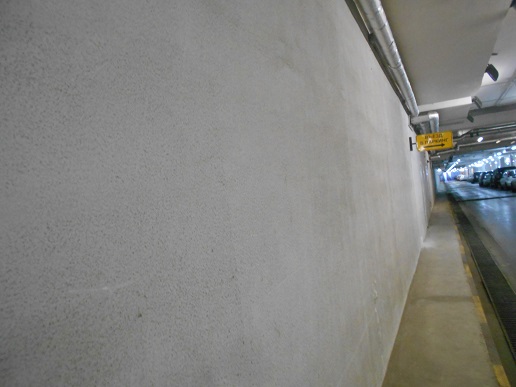 Кор.1,- 1 этаж коридор в ТСЖ Косметический ремонт коридора -штукатурка стен, откосов-уборка строительного мусора   Кор.1,- 1 этаж коридор в ТСЖ Косметический ремонт коридора -штукатурка стен, откосов-уборка строительного мусора   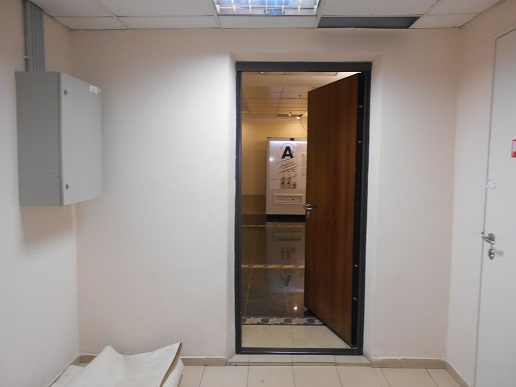 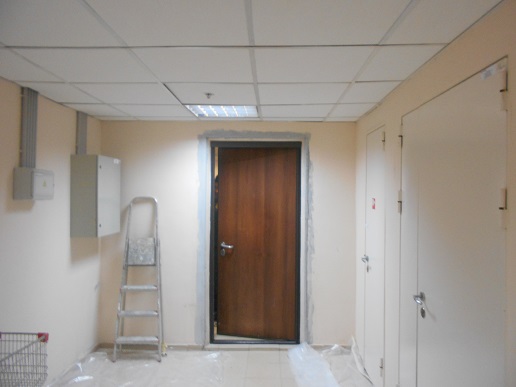 Кор.1,- 1 этаж коридор в ТСЖ Косметический ремонт коридора -штукатурка стен, откосов-уборка строительного мусора   Кор.1,- 1 этаж коридор в ТСЖ Косметический ремонт коридора -штукатурка стен, откосов-уборка строительного мусора   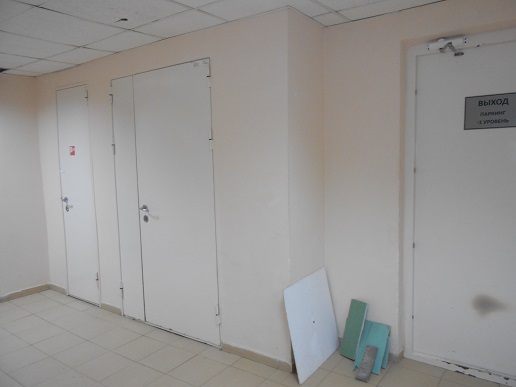 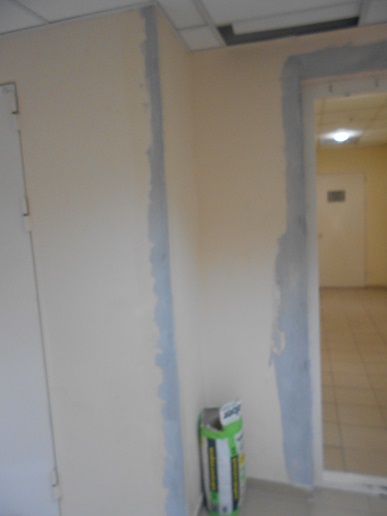 Кор.1,- 1 этаж Паркинг Вент камера  22 ГДемонтаж дверного блока-демонтаж дверного блока -расширение дверного проёма алмазной резкой -демонтаж кирпичной кладки -уборка строительного мусора   Кор.1,- 1 этаж Паркинг Вент камера  22 ГДемонтаж дверного блока-демонтаж дверного блока -расширение дверного проёма алмазной резкой -демонтаж кирпичной кладки -уборка строительного мусора   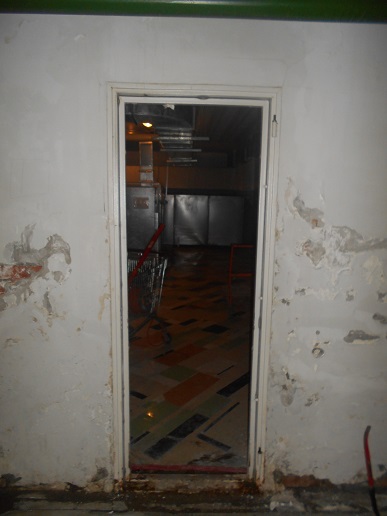 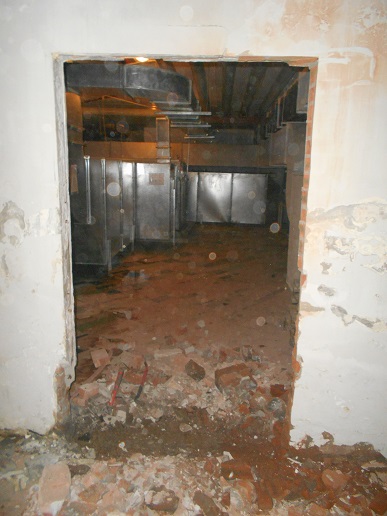 Кор.1,- 1 этаж Паркинг Вент камера  22 ГРасширение дверного проёма -установка дверной коробки    -уборка строительного мусора   Кор.1,- 1 этаж Паркинг Вент камера  22 ГРасширение дверного проёма -установка дверной коробки    -уборка строительного мусора   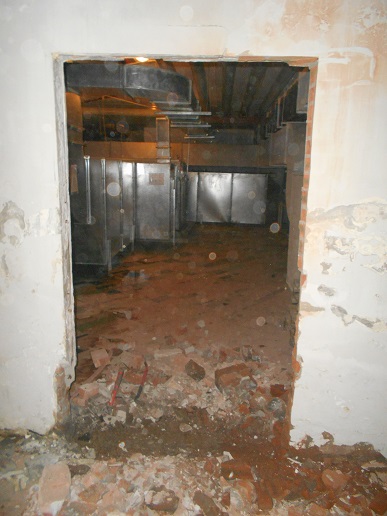 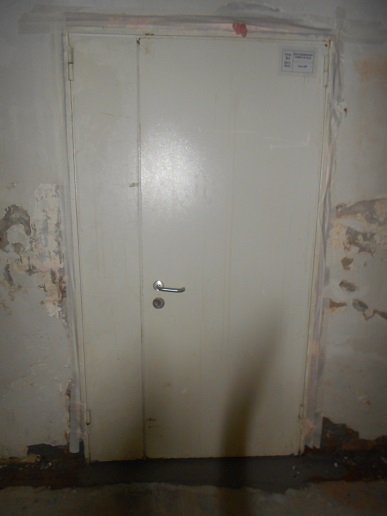 Кор.1,29 этаж Балкон  Замена стеклопакета -демонтаж битого стеклопакета -установка нового стеклопакета  Кор.1,29 этаж Балкон  Замена стеклопакета -демонтаж битого стеклопакета -установка нового стеклопакета  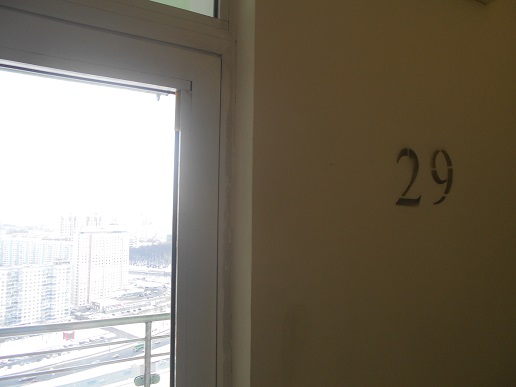 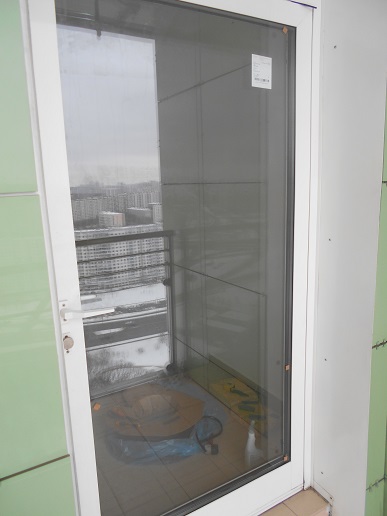 Кор.2, 3 этаж Балкон  Замена стеклопакета -демонтаж битого стеклопакета -установка нового стеклопакета  Кор.2, 3 этаж Балкон  Замена стеклопакета -демонтаж битого стеклопакета -установка нового стеклопакета  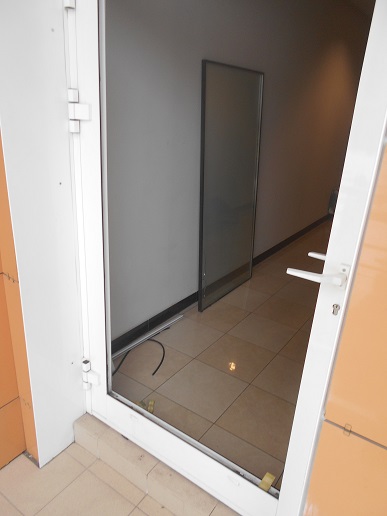 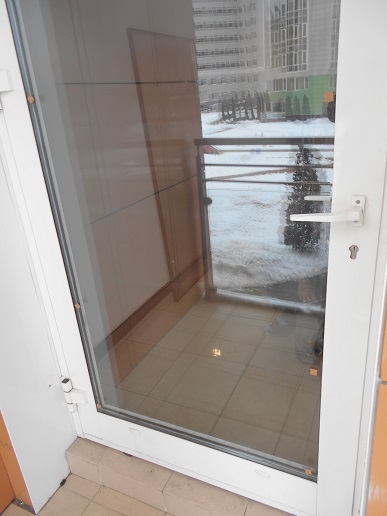 Кор.5,7секция 1 этаж Входная группаЗамена двухкамерного  стеклопакета -демонтаж битого стеклопакета -установка нового стеклопакета  Кор.5,7секция 1 этаж Входная группаЗамена двухкамерного  стеклопакета -демонтаж битого стеклопакета -установка нового стеклопакета  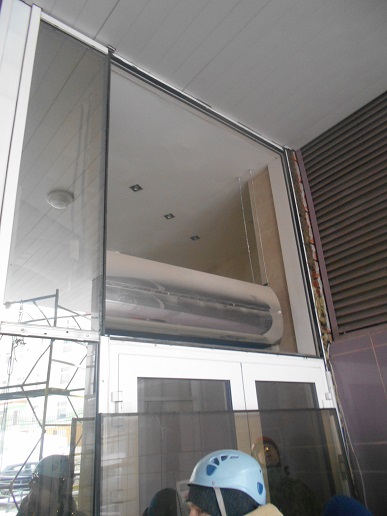 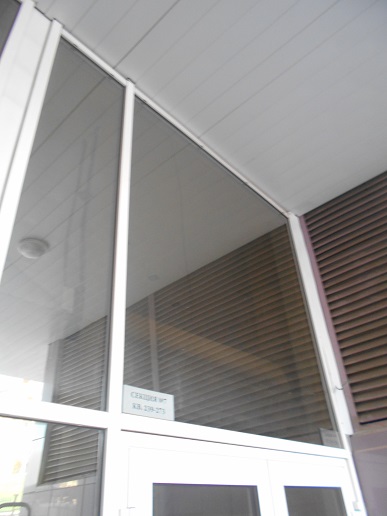 Кор.5, 7 секция 1 этаж Входная группаЗамена двухкамерного  стеклопакета -демонтаж битого стеклопакета -установка нового стеклопакета  Кор.5, 7 секция 1 этаж Входная группаЗамена двухкамерного  стеклопакета -демонтаж битого стеклопакета -установка нового стеклопакета  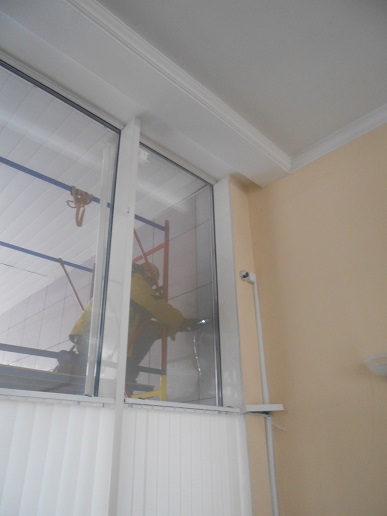 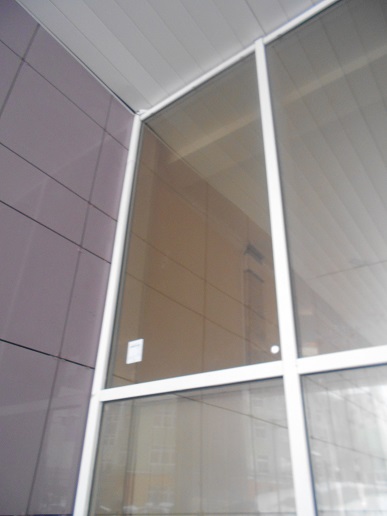 Кор.2, 2 этаж Общий холлУстановка декоративных уголков   -установка декоративных уголков на жидкие гвозди Кор.2, 2 этаж Общий холлУстановка декоративных уголков   -установка декоративных уголков на жидкие гвозди 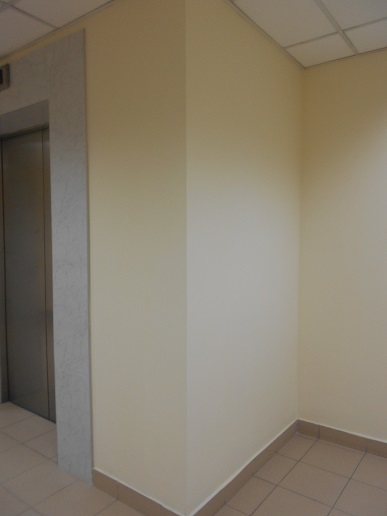 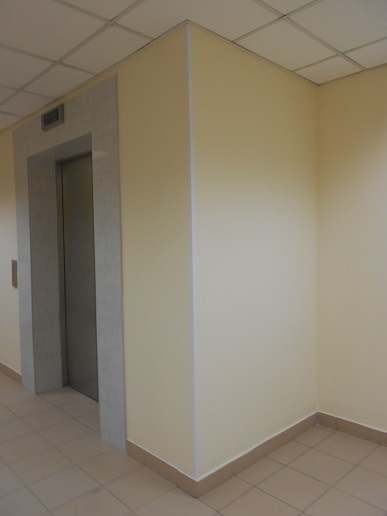 Кор.2, 2 этаж Общий холлУстановка декоративных уголков   -установка декоративных уголков на жидкие гвозди Кор.2, 2 этаж Общий холлУстановка декоративных уголков   -установка декоративных уголков на жидкие гвозди 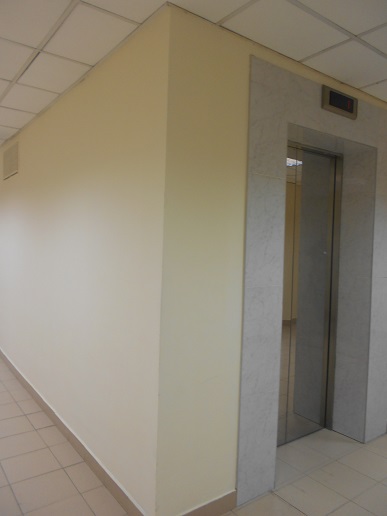 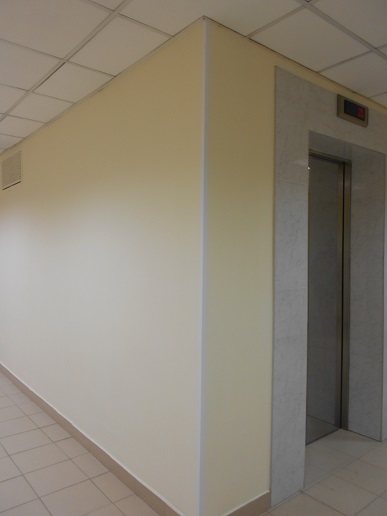 Кор.2,2 этаж Общий холлУстановка декоративных уголков   -установка декоративных уголков на жидкие гвозди Кор.2,2 этаж Общий холлУстановка декоративных уголков   -установка декоративных уголков на жидкие гвозди 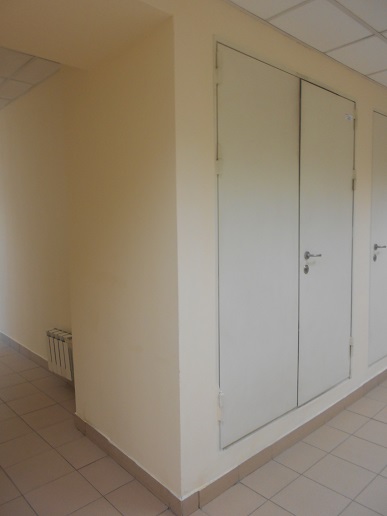 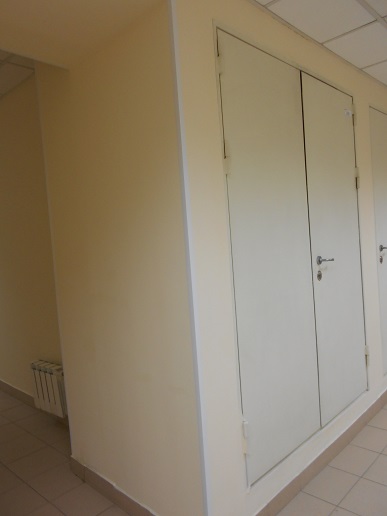 Кор.2,2 этаж Общий холлУстановка декоративных уголков   -установка декоративных уголков на жидкие гвозди Кор.2,2 этаж Общий холлУстановка декоративных уголков   -установка декоративных уголков на жидкие гвозди 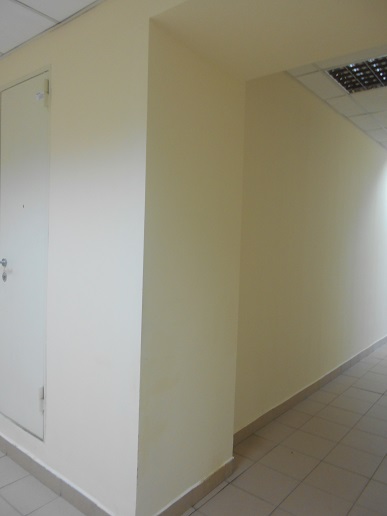 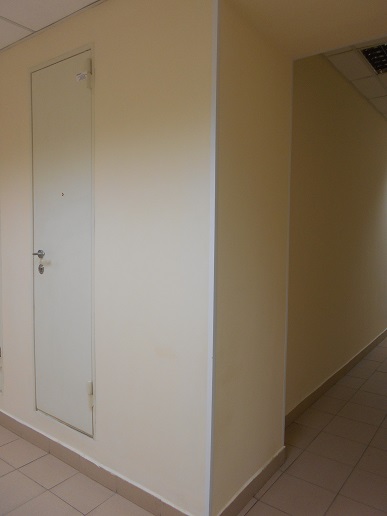 Кор.2,2 этаж Общий холлУстановка декоративных уголков   -установка декоративных уголков на жидкие гвозди Кор.2,2 этаж Общий холлУстановка декоративных уголков   -установка декоративных уголков на жидкие гвозди 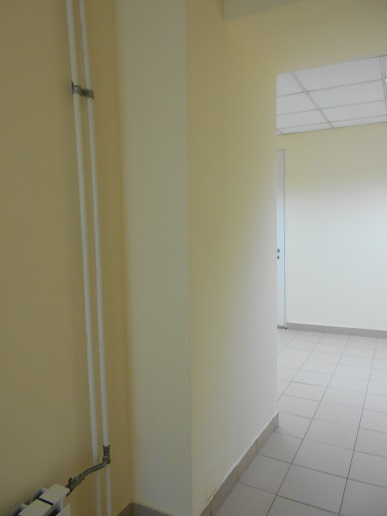 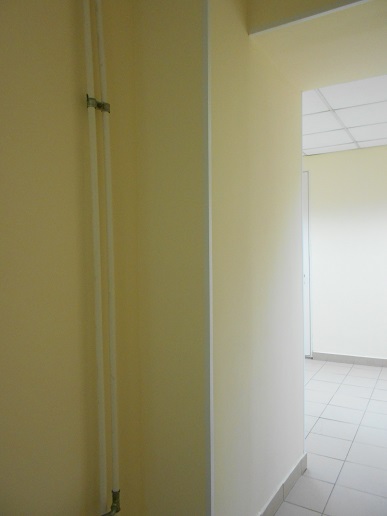 Кор.2,2 этаж Общий холлУстановка декоративных уголков   -установка декоративных уголков на жидкие гвозди Кор.2,2 этаж Общий холлУстановка декоративных уголков   -установка декоративных уголков на жидкие гвозди 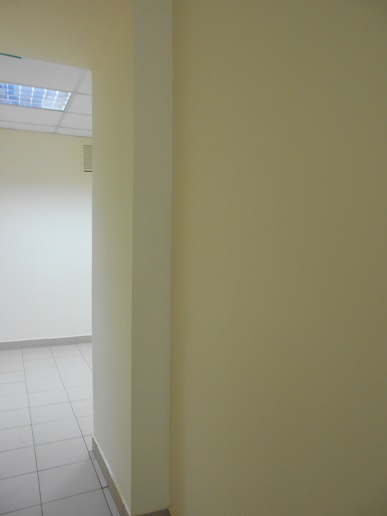 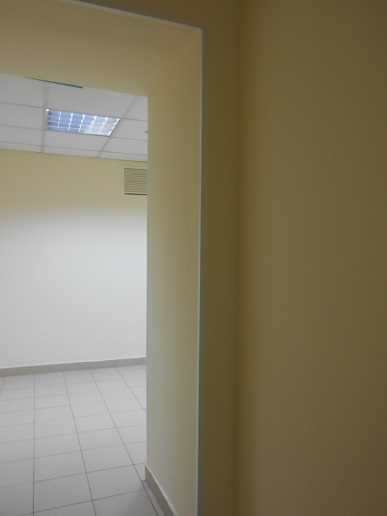 Кор.1,2 этаж Общий коридорУстановка противопожарной двери по предписанию пожинспекции, заделка ниши над дверным блоком-установка направляющих профилей-обшивка проема листами ГКЛ     Кор.1,2 этаж Общий коридорУстановка противопожарной двери по предписанию пожинспекции, заделка ниши над дверным блоком-установка направляющих профилей-обшивка проема листами ГКЛ     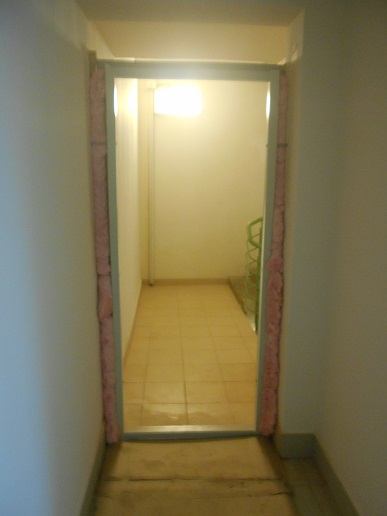 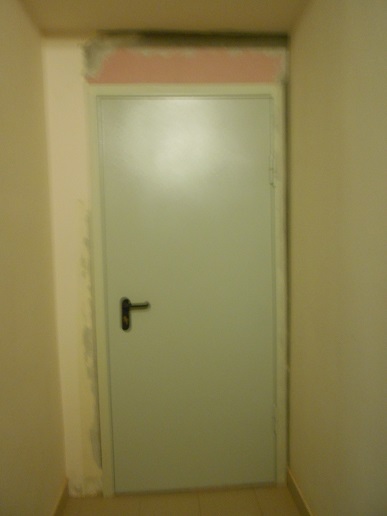 Кор.3, -1 этаж Входная группаВосстановление плиточного покрытия-демонтаж клея -установка новой плитки -затирка швов      Кор.3, -1 этаж Входная группаВосстановление плиточного покрытия-демонтаж клея -установка новой плитки -затирка швов      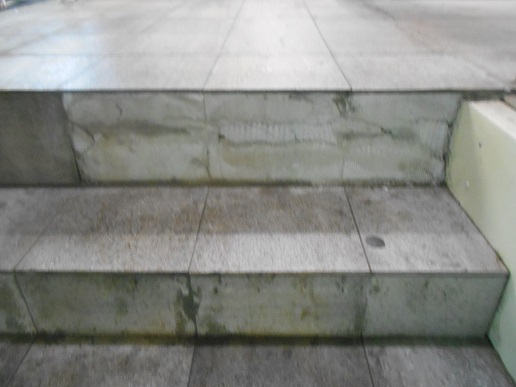 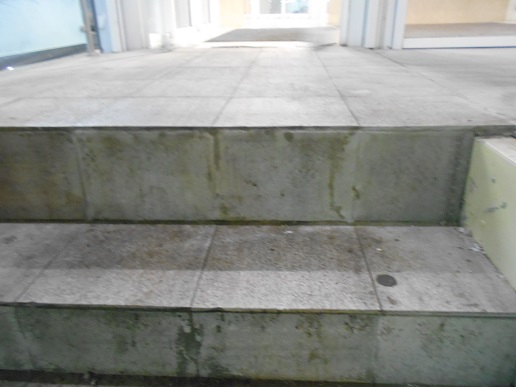 Кор.3,1 этаж Выход в паркинг Восстановление плиточного покрытия-демонтаж клея -установка новой плитки -затирка швов      Кор.3,1 этаж Выход в паркинг Восстановление плиточного покрытия-демонтаж клея -установка новой плитки -затирка швов      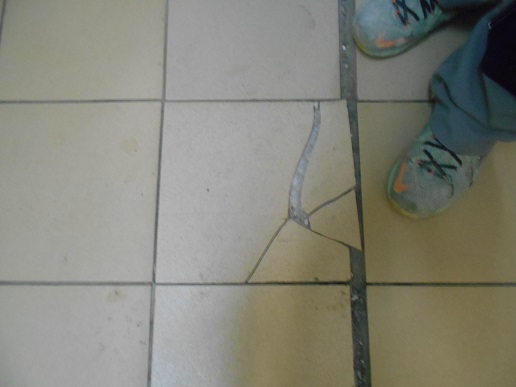 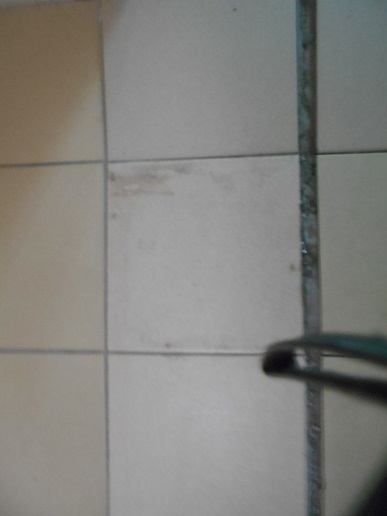 Кор.3,1 этаж Выход в паркинг Восстановление плиточного покрытия-демонтаж клея -установка новой плитки -затирка швов      Кор.3,1 этаж Выход в паркинг Восстановление плиточного покрытия-демонтаж клея -установка новой плитки -затирка швов      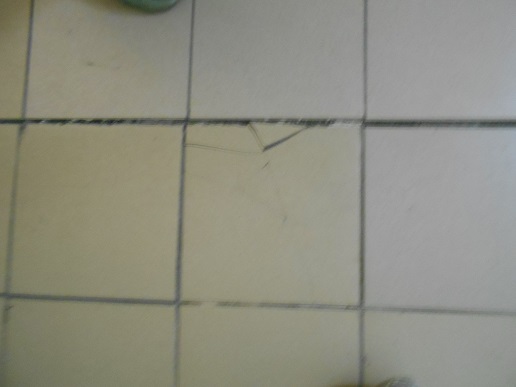 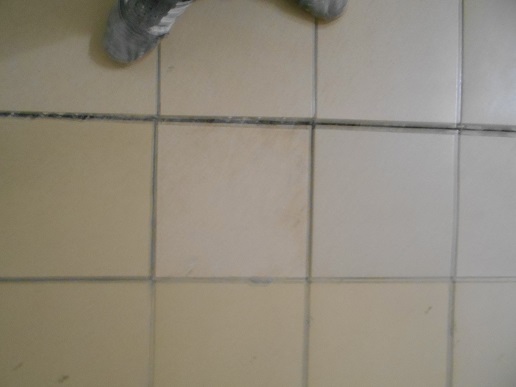 Кор.2,-1 этаж лифтовой холл Замена дверных ручек -демонтаж ручек -установка новых  ручек Кор.2,-1 этаж лифтовой холл Замена дверных ручек -демонтаж ручек -установка новых  ручек 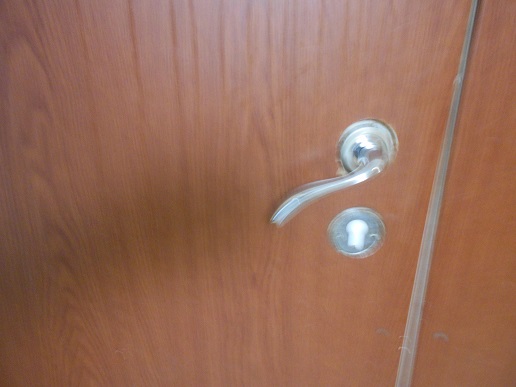 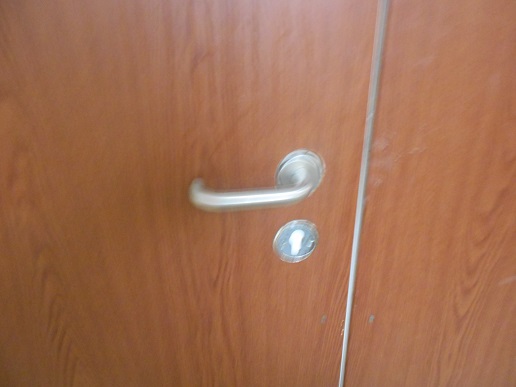 Кор.3, 9 этаж Лифтовой портал Восстановление плиточного покрытия-демонтаж клея -установка новой плитки -затирка швов      Кор.3, 9 этаж Лифтовой портал Восстановление плиточного покрытия-демонтаж клея -установка новой плитки -затирка швов      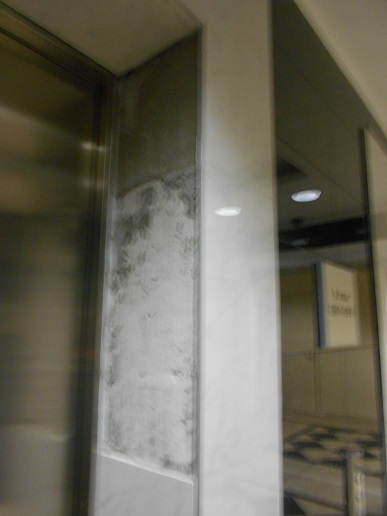 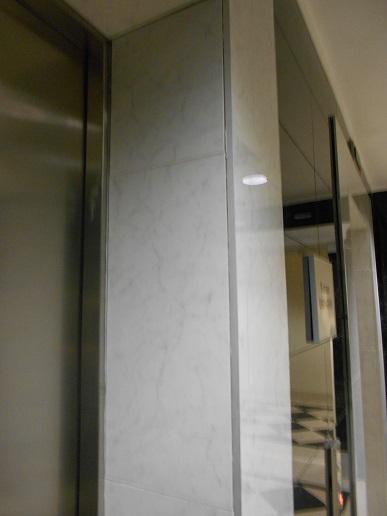 Кор.3,9 этаж Лифтовой портал Восстановление плиточного покрытия-демонтаж клея -установка новой плитки -затирка швов      Кор.3,9 этаж Лифтовой портал Восстановление плиточного покрытия-демонтаж клея -установка новой плитки -затирка швов      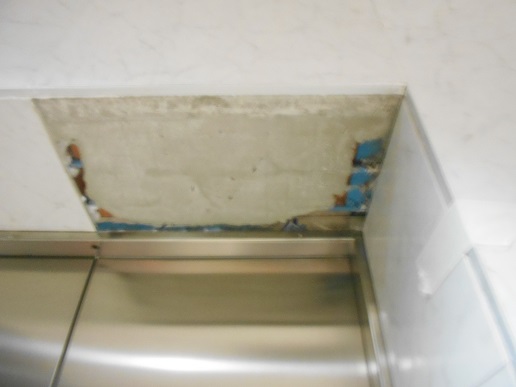 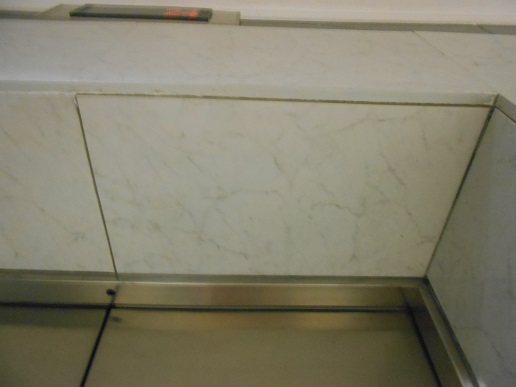 Кор.1,2 этаж Общий коридорКосметический ремонт дверного проёма  -штукатурка стен -уборка строительного мусора      Кор.1,2 этаж Общий коридорКосметический ремонт дверного проёма  -штукатурка стен -уборка строительного мусора      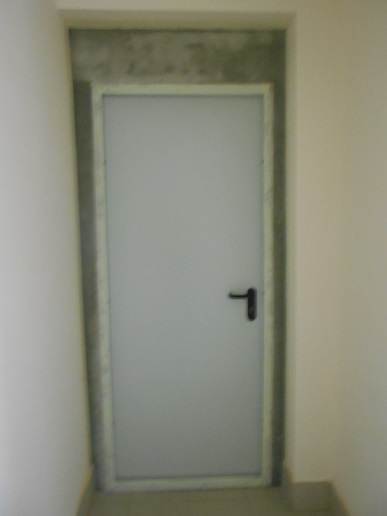 Кор.1,- 1 этаж коридор в ТСЖ Косметический ремонт коридора -шпаклёвка стен-уборка строительного мусора   Кор.1,- 1 этаж коридор в ТСЖ Косметический ремонт коридора -шпаклёвка стен-уборка строительного мусора   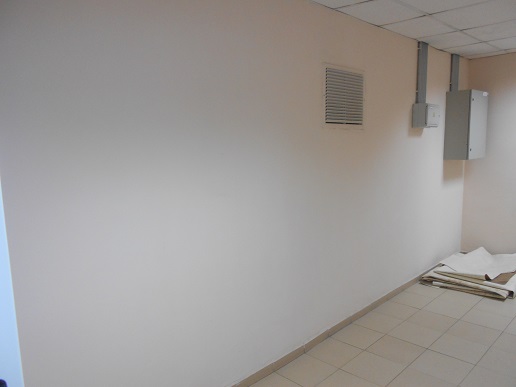 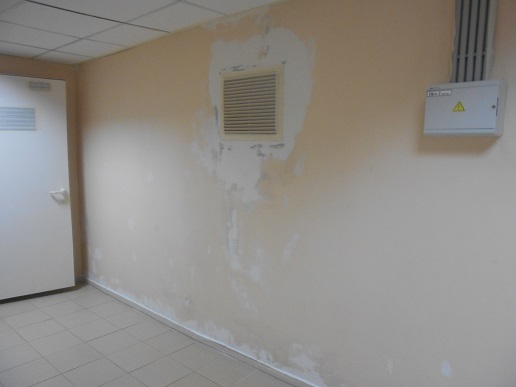 Кор.1,- 1 этаж коридор в ТСЖ Косметический ремонт коридора -шпаклёвка стен-уборка строительного мусора   Кор.1,- 1 этаж коридор в ТСЖ Косметический ремонт коридора -шпаклёвка стен-уборка строительного мусора   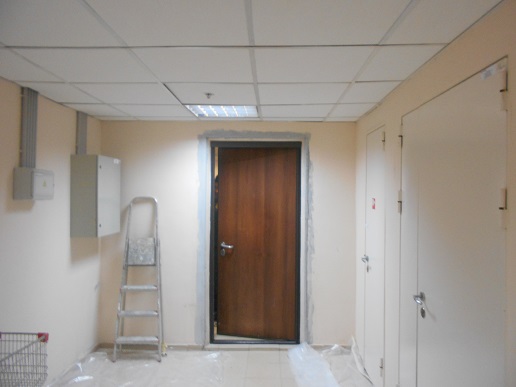 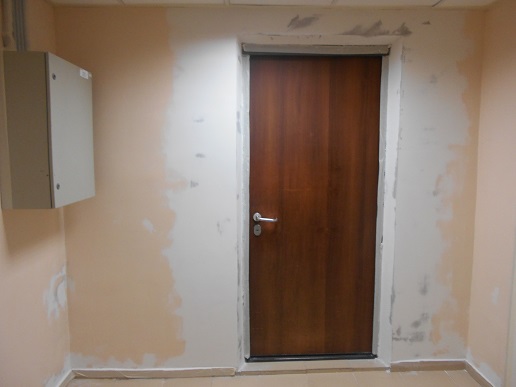 Кор.1,- 1 этаж коридор в ТСЖ Косметический ремонт коридора -шпаклёвка стен-уборка строительного мусора   Кор.1,- 1 этаж коридор в ТСЖ Косметический ремонт коридора -шпаклёвка стен-уборка строительного мусора   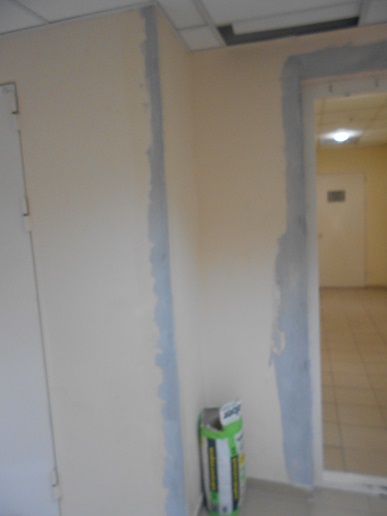 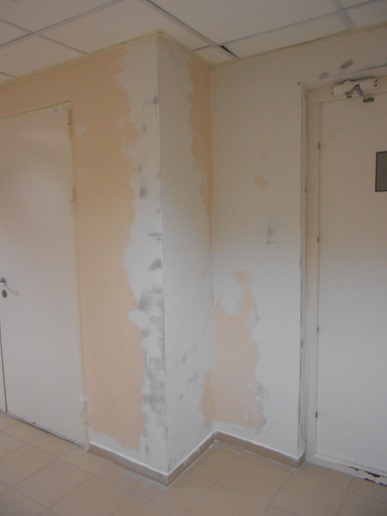 Кор.1,- 1 этаж коридор в ТСЖ Косметический ремонт коридора -покраска стен в два слоя-уборка строительного мусора   Кор.1,- 1 этаж коридор в ТСЖ Косметический ремонт коридора -покраска стен в два слоя-уборка строительного мусора   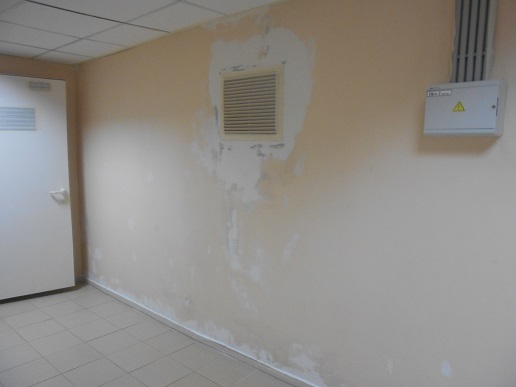 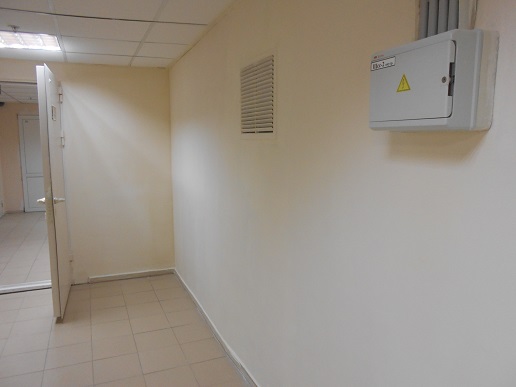 Кор.1,- 1 этаж коридор в ТСЖ Косметический ремонт коридора -шпаклёвка стен-уборка строительного мусора   Кор.1,- 1 этаж коридор в ТСЖ Косметический ремонт коридора -шпаклёвка стен-уборка строительного мусора   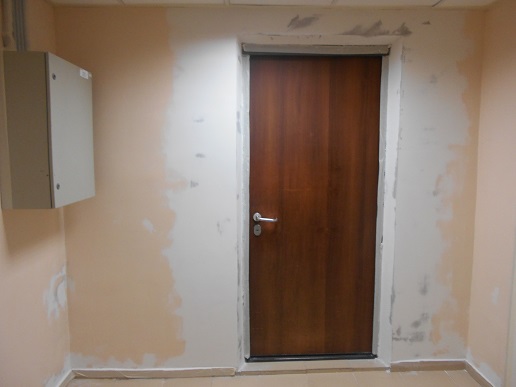 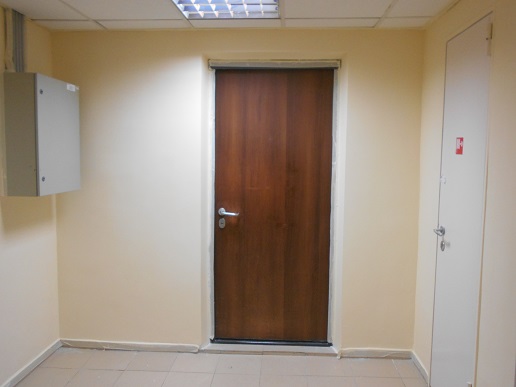 Кор.1,- 1 этаж коридор в ТСЖ Косметический ремонт коридора -шпаклёвка стен-уборка строительного мусора   Кор.1,- 1 этаж коридор в ТСЖ Косметический ремонт коридора -шпаклёвка стен-уборка строительного мусора   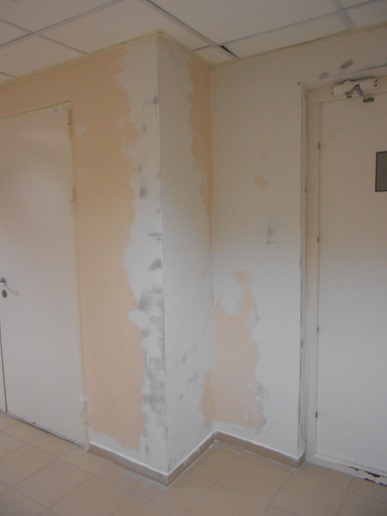 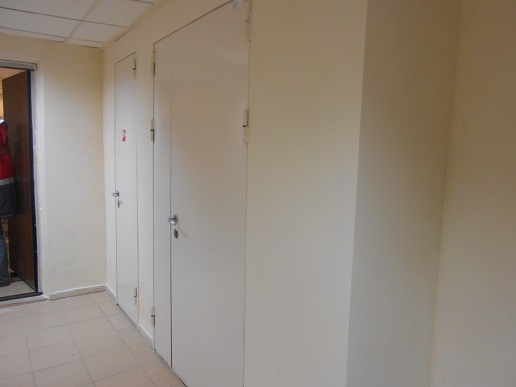 Кор.2, 24 этаж Балкон  Замена стеклопакета -демонтаж битого стеклопакета -установка нового стеклопакета  Кор.2, 24 этаж Балкон  Замена стеклопакета -демонтаж битого стеклопакета -установка нового стеклопакета  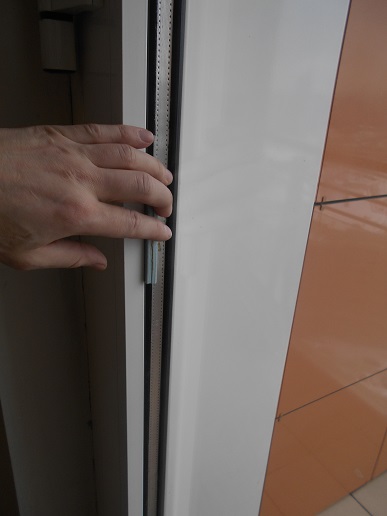 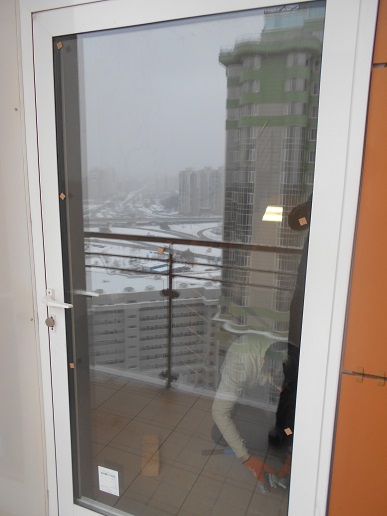 Кор.2,  этаж Балкон  Замена стеклопакета -демонтаж битого стеклопакета -установка нового стеклопакета  Кор.2,  этаж Балкон  Замена стеклопакета -демонтаж битого стеклопакета -установка нового стеклопакета  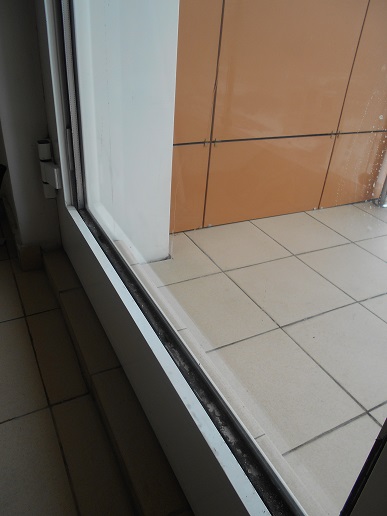 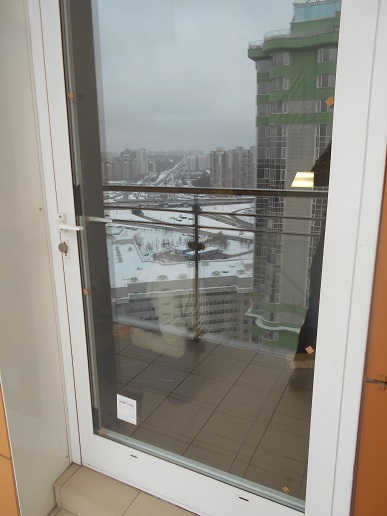 Кор.2, 23 этаж Балкон  Замена стеклопакета -демонтаж битого стеклопакета -установка нового стеклопакета  Кор.2, 23 этаж Балкон  Замена стеклопакета -демонтаж битого стеклопакета -установка нового стеклопакета  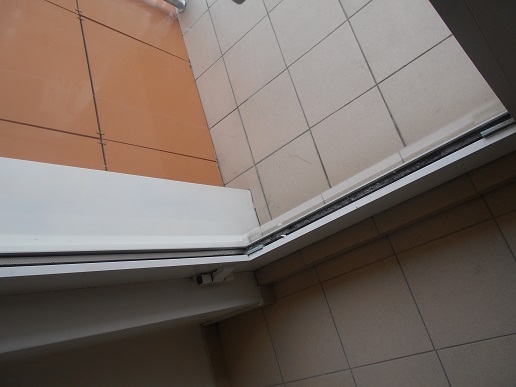 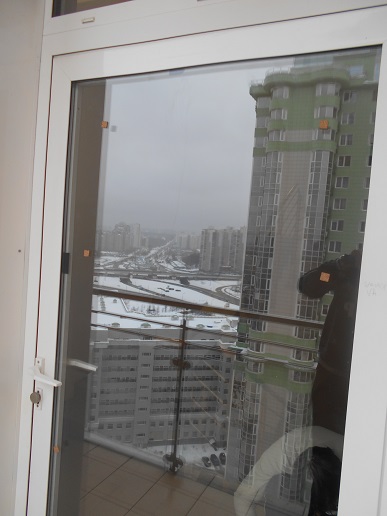 Кор.2, 22 этаж Балкон  Замена стеклопакета -демонтаж битого стеклопакета -установка нового стеклопакета  Кор.2, 22 этаж Балкон  Замена стеклопакета -демонтаж битого стеклопакета -установка нового стеклопакета  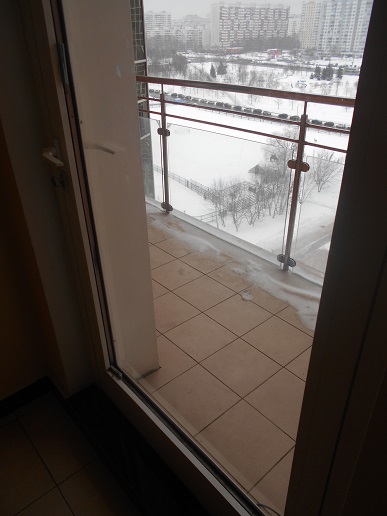 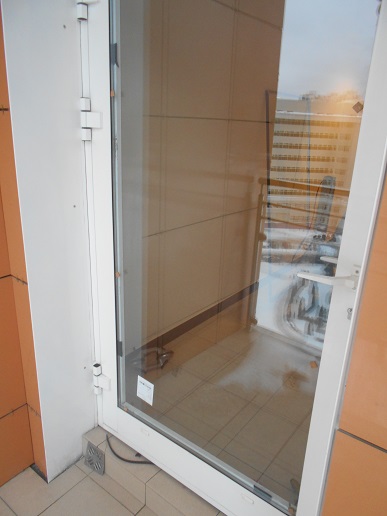 Кор.1, 1 этаж Входная группаЗамена потолка -демонтаж старого потолка  -установка нового потолка -уборка строительного мусораКор.1, 1 этаж Входная группаЗамена потолка -демонтаж старого потолка  -установка нового потолка -уборка строительного мусора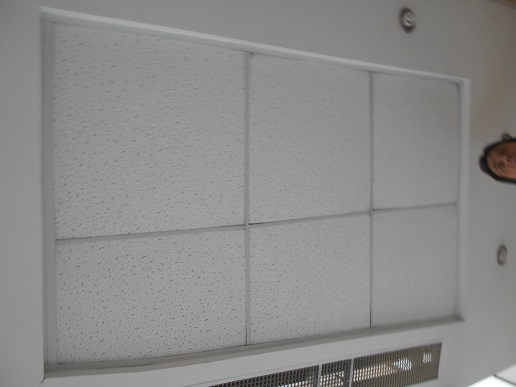 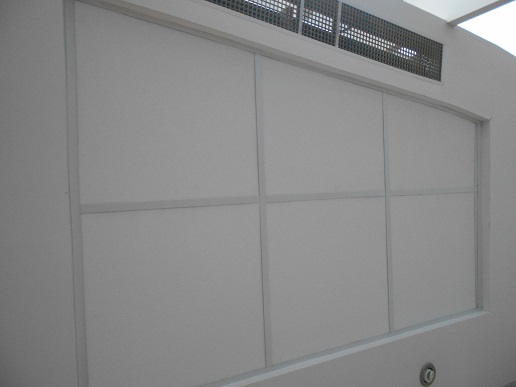 Кор.3, 1 этаж Коридор в паркингУстройство пандусов по предписанию пожинспекции-демонтаж плитки -укладка кирпича-укладка раствора   -уборка строительного мусораКор.3, 1 этаж Коридор в паркингУстройство пандусов по предписанию пожинспекции-демонтаж плитки -укладка кирпича-укладка раствора   -уборка строительного мусора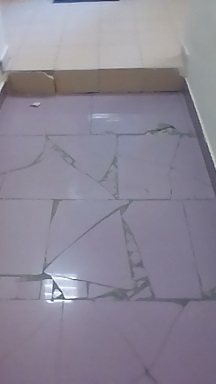 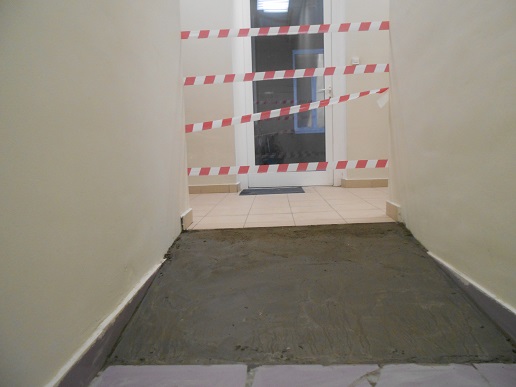 Кор.1, 2 этаж Общий коридорКосметический ремонт дверного проёма  -шпаклёвка  стен -уборка строительного мусора      Кор.1, 2 этаж Общий коридорКосметический ремонт дверного проёма  -шпаклёвка  стен -уборка строительного мусора      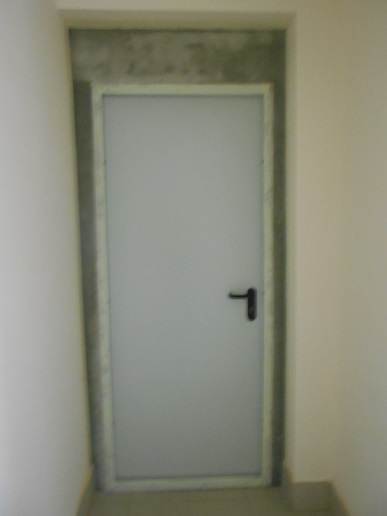 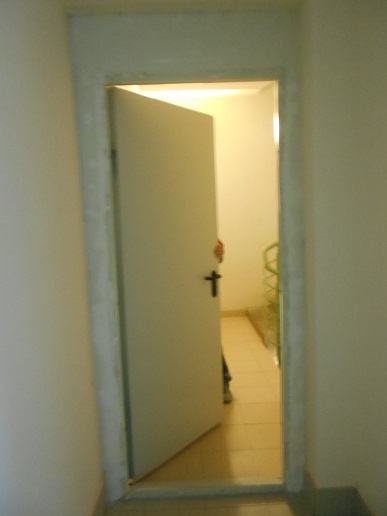 Кор.2,-1 этаж Выход к парковкеУстановка подвесного потолка   -установка уголков по периметру   -уборка строительного мусора      Кор.2,-1 этаж Выход к парковкеУстановка подвесного потолка   -установка уголков по периметру   -уборка строительного мусора      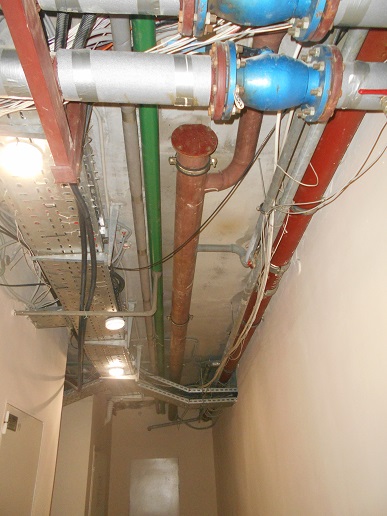 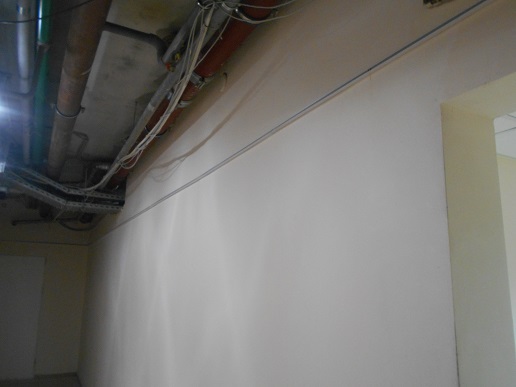 Кор.3, 28 этаж Балкон  Замена стеклопакета -демонтаж битого стеклопакета -установка нового стеклопакета  Кор.3, 28 этаж Балкон  Замена стеклопакета -демонтаж битого стеклопакета -установка нового стеклопакета  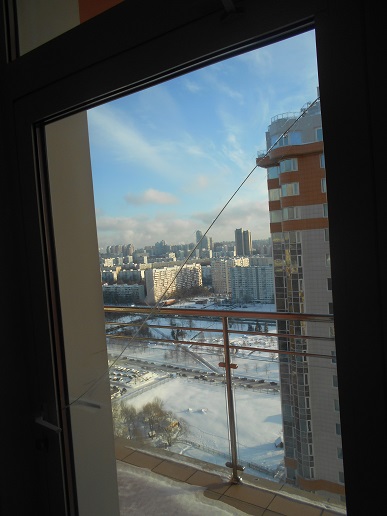 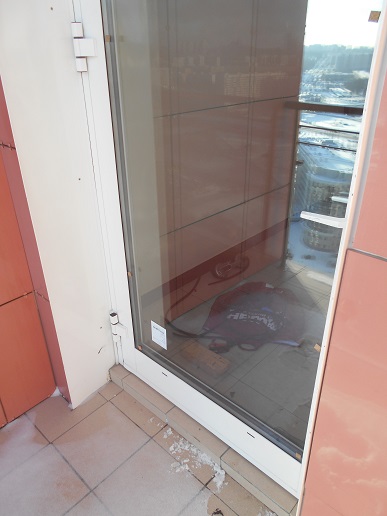 Кор.3, 33 этаж Балкон  Замена стеклопакета -демонтаж битого стеклопакета -установка нового стеклопакета  Кор.3, 33 этаж Балкон  Замена стеклопакета -демонтаж битого стеклопакета -установка нового стеклопакета  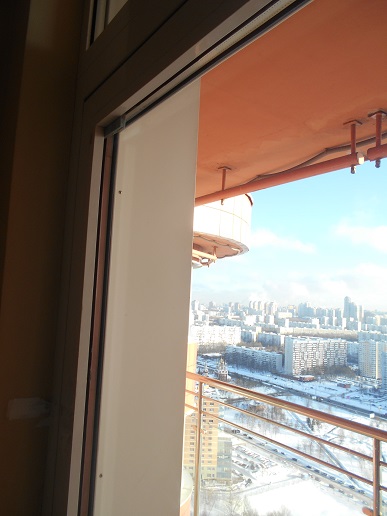 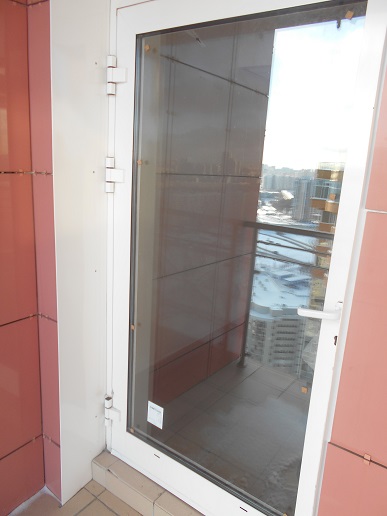 Кор.2, 18 этаж Балкон  Замена стеклопакета -демонтаж битого стеклопакета -установка нового стеклопакета  Кор.2, 18 этаж Балкон  Замена стеклопакета -демонтаж битого стеклопакета -установка нового стеклопакета  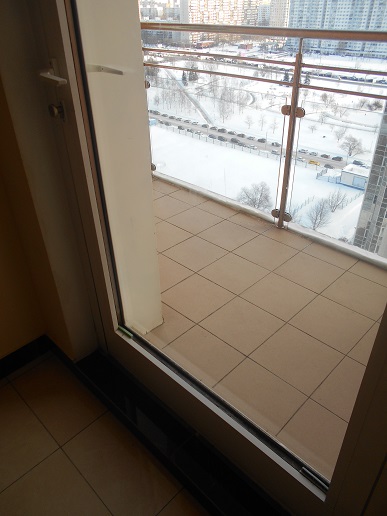 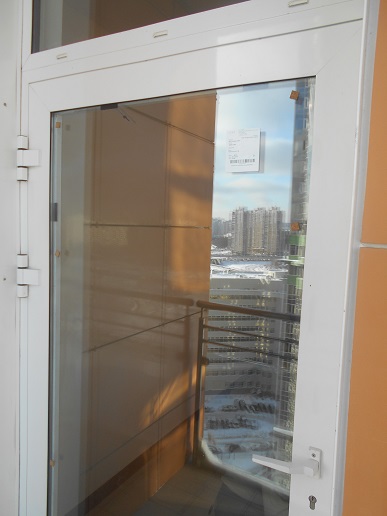 Кор.2,2 этаж Балкон  Замена стеклопакета -демонтаж битого стеклопакета -установка нового стеклопакета  Кор.2,2 этаж Балкон  Замена стеклопакета -демонтаж битого стеклопакета -установка нового стеклопакета  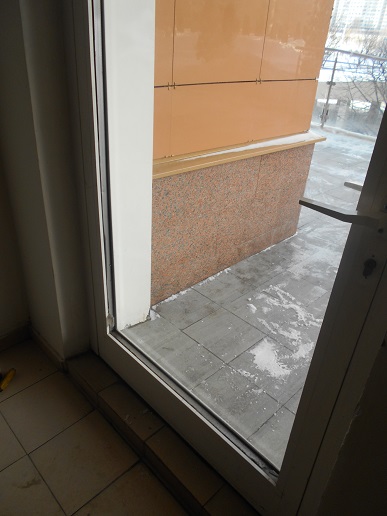 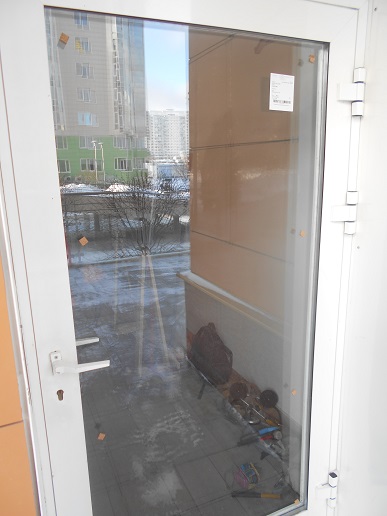 Кор.3, 6 этаж Балкон  Замена стеклопакета -демонтаж битого стеклопакета -установка нового стеклопакета  Кор.3, 6 этаж Балкон  Замена стеклопакета -демонтаж битого стеклопакета -установка нового стеклопакета  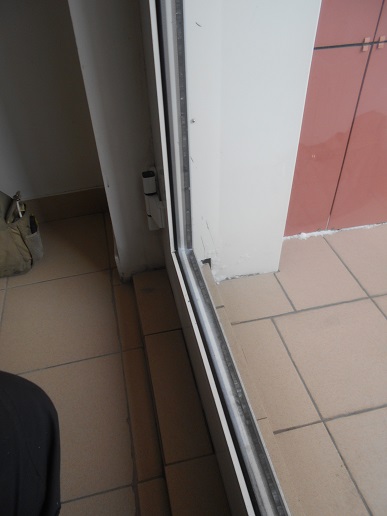 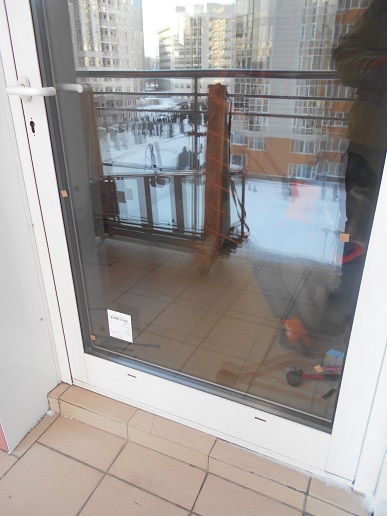 Кор.3, 17 этаж Балкон  Замена стеклопакета -демонтаж битого стеклопакета -установка нового стеклопакета  Кор.3, 17 этаж Балкон  Замена стеклопакета -демонтаж битого стеклопакета -установка нового стеклопакета  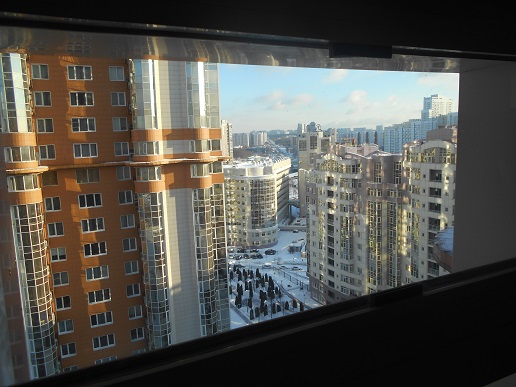 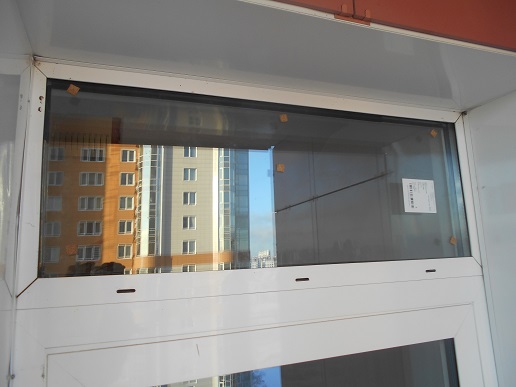 Кор.1, - 1 этаж коридор в паркинг Косметический ремонт коридора -шпаклёвка стен-грунтовка стен -покраска стен в 2 слоя-уборка строительного мусора   Кор.1, - 1 этаж коридор в паркинг Косметический ремонт коридора -шпаклёвка стен-грунтовка стен -покраска стен в 2 слоя-уборка строительного мусора   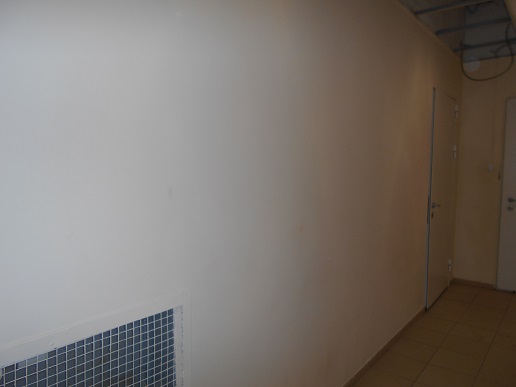 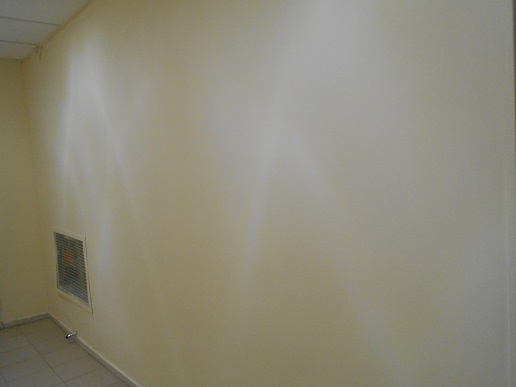 Кор.1, - 1 этаж коридор в паркинг Косметический ремонт коридора -шпаклёвка стен-грунтовка стен -покраска стен в 2 слоя-уборка строительного мусора   Кор.1, - 1 этаж коридор в паркинг Косметический ремонт коридора -шпаклёвка стен-грунтовка стен -покраска стен в 2 слоя-уборка строительного мусора   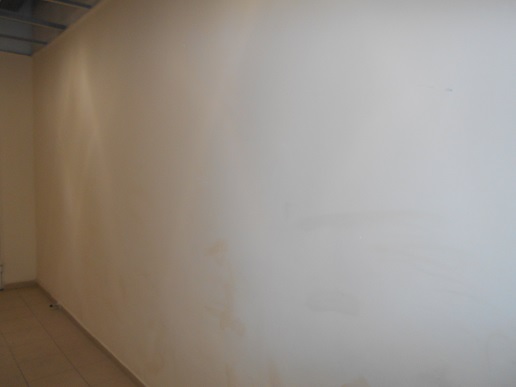 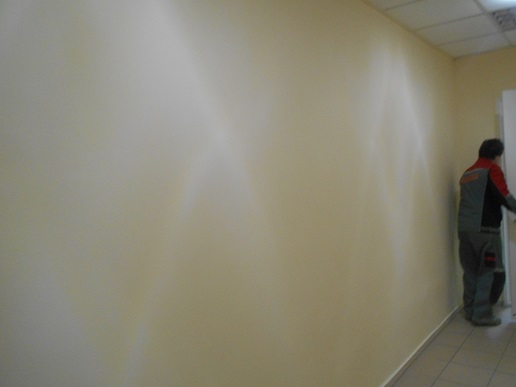 Кор.1, - 1 этаж коридор в паркинг Косметический ремонт коридора -шпаклёвка стен-грунтовка стен -покраска стен в 2 слоя-уборка строительного мусора   Кор.1, - 1 этаж коридор в паркинг Косметический ремонт коридора -шпаклёвка стен-грунтовка стен -покраска стен в 2 слоя-уборка строительного мусора   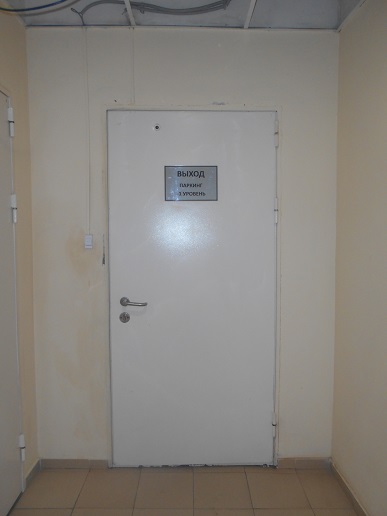 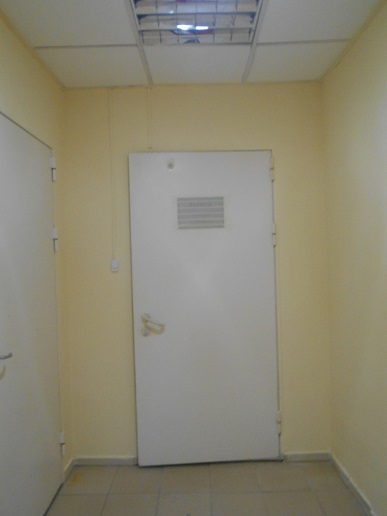 Кор.2, 1 этаж Коридор в паркингУстройство пандуса по предписанию пожинспекции-демонтаж плитки -укладка кирпича-укладка раствора   -уборка строительного мусораКор.2, 1 этаж Коридор в паркингУстройство пандуса по предписанию пожинспекции-демонтаж плитки -укладка кирпича-укладка раствора   -уборка строительного мусора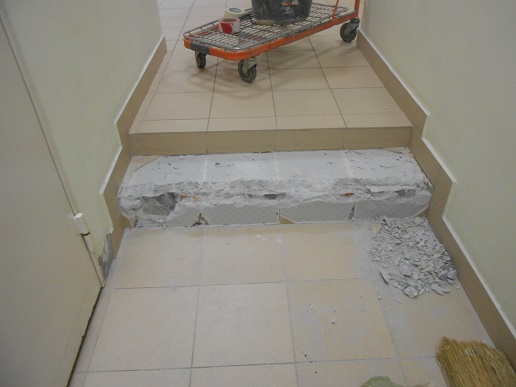 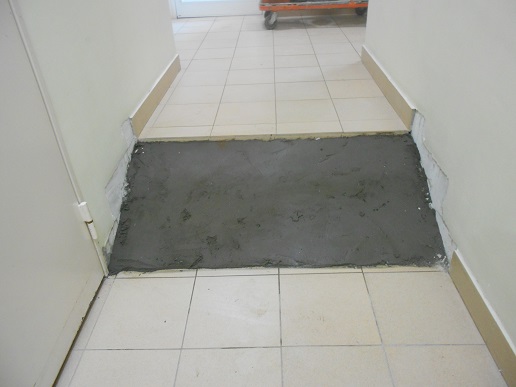 Кор.2, - 1 этаж выход в паркинг Покраска двери -подготовка двери к покраске-покраска двери  Кор.2, - 1 этаж выход в паркинг Покраска двери -подготовка двери к покраске-покраска двери  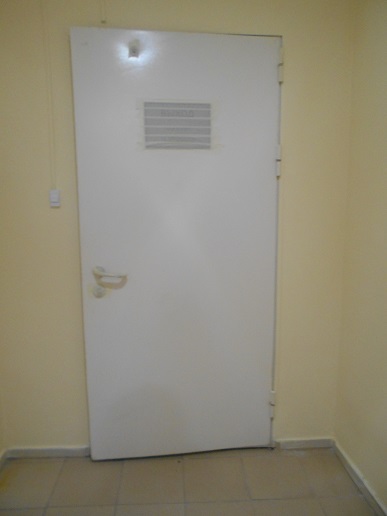 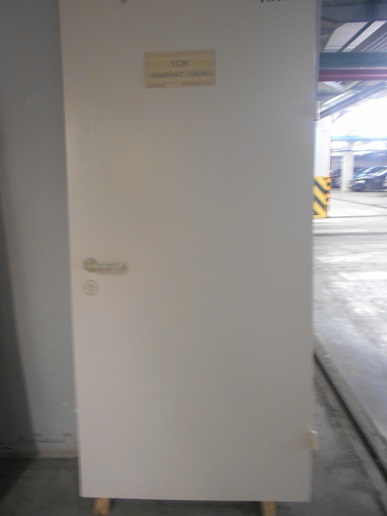 Кор.2, - 1 этаж выход в паркинг Покраска двери -подготовка двери к покраске-покраска двери  Кор.2, - 1 этаж выход в паркинг Покраска двери -подготовка двери к покраске-покраска двери  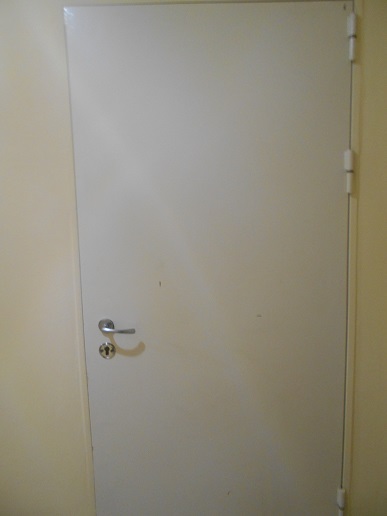 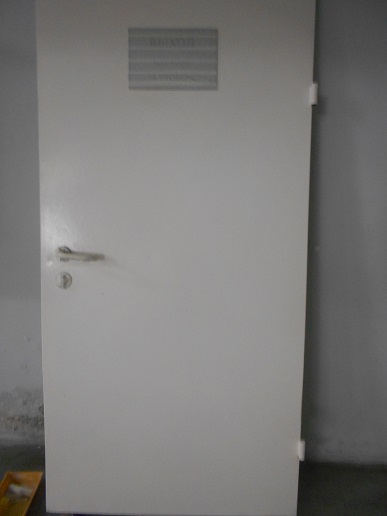 Кор.2, -1 этаж Выход к парковкеУстановка подвесного потолка   -установка уголков по периметру -установка направляющих уголков -установка потолочной плитки     -уборка строительного мусора      Кор.2, -1 этаж Выход к парковкеУстановка подвесного потолка   -установка уголков по периметру -установка направляющих уголков -установка потолочной плитки     -уборка строительного мусора      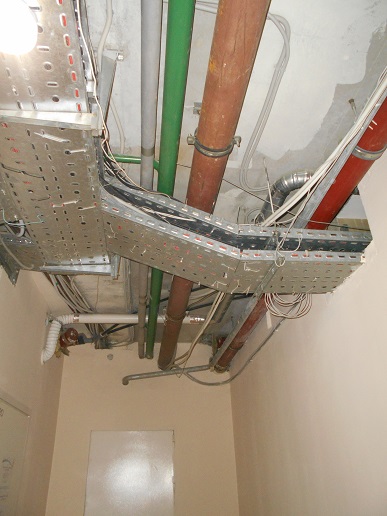 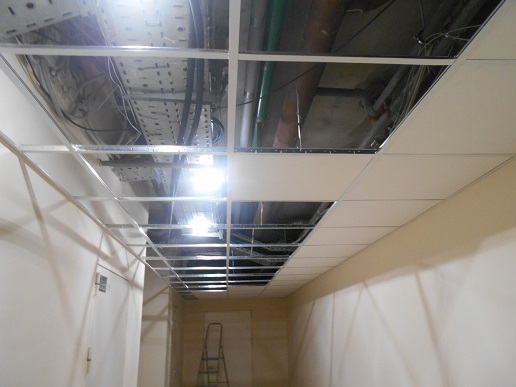 Кор.2, -1 этаж Выход к парковкеУстановка подвесного потолка   -установка уголков по периметру -установка направляющих уголков -установка потолочной плитки     -уборка строительного мусора      Кор.2, -1 этаж Выход к парковкеУстановка подвесного потолка   -установка уголков по периметру -установка направляющих уголков -установка потолочной плитки     -уборка строительного мусора      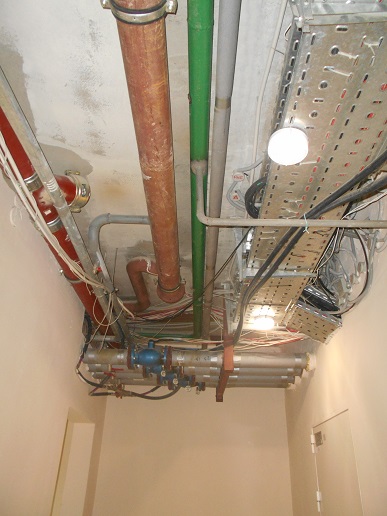 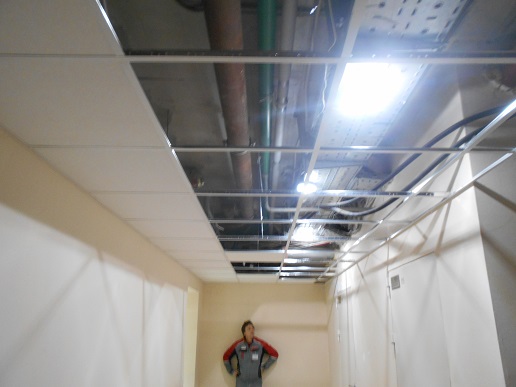 Кор.2, - 1 этаж коридор в ТСЖ Косметический ремонт коридора -шпаклёвка стен-грунтовка стен -покраска стен в два слоя-уборка строительного мусора   Кор.2, - 1 этаж коридор в ТСЖ Косметический ремонт коридора -шпаклёвка стен-грунтовка стен -покраска стен в два слоя-уборка строительного мусора   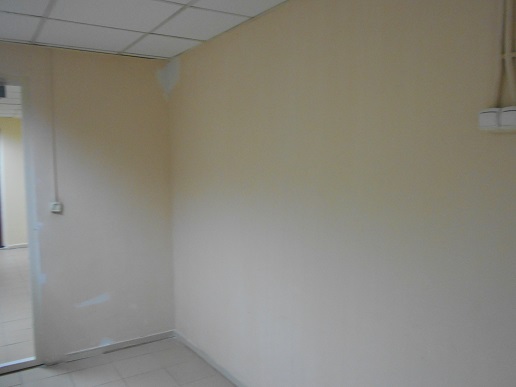 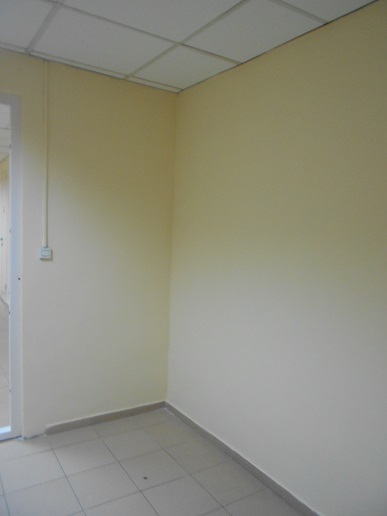 Кор.2, - 1 этаж коридор в ТСЖ Косметический ремонт коридора -шпаклёвка стен-грунтовка стен -покраска стен в два слоя-уборка строительного мусора   Кор.2, - 1 этаж коридор в ТСЖ Косметический ремонт коридора -шпаклёвка стен-грунтовка стен -покраска стен в два слоя-уборка строительного мусора   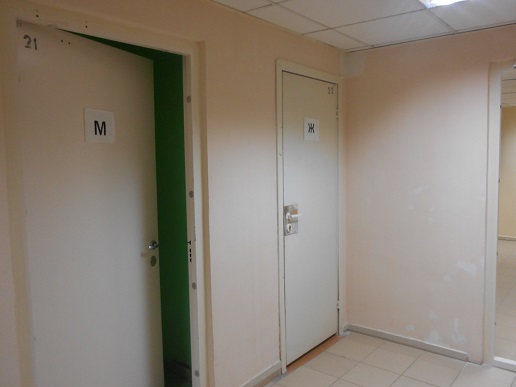 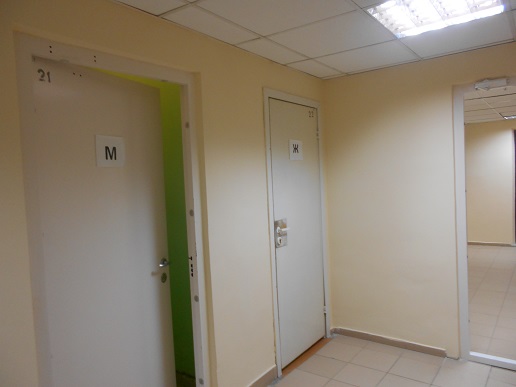 Кор.2, - 1 этаж коридор в ТСЖ Косметический ремонт коридора -шпаклёвка стен-грунтовка стен -покраска стен в два слоя-уборка строительного мусора   Кор.2, - 1 этаж коридор в ТСЖ Косметический ремонт коридора -шпаклёвка стен-грунтовка стен -покраска стен в два слоя-уборка строительного мусора   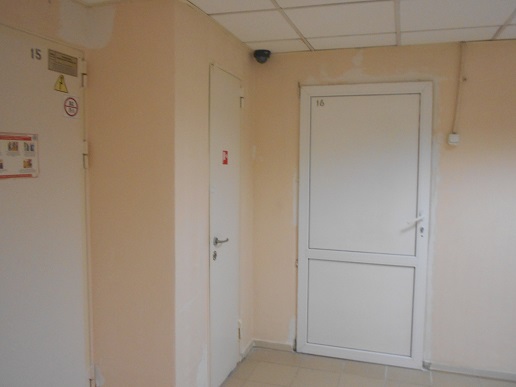 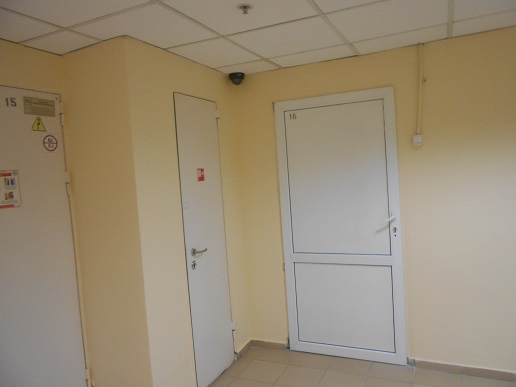 Кор.2, - 1 этаж коридор в ТСЖ Косметический ремонт коридора -шпаклёвка стен-грунтовка стен -покраска стен в два слоя-уборка строительного мусора   Кор.2, - 1 этаж коридор в ТСЖ Косметический ремонт коридора -шпаклёвка стен-грунтовка стен -покраска стен в два слоя-уборка строительного мусора   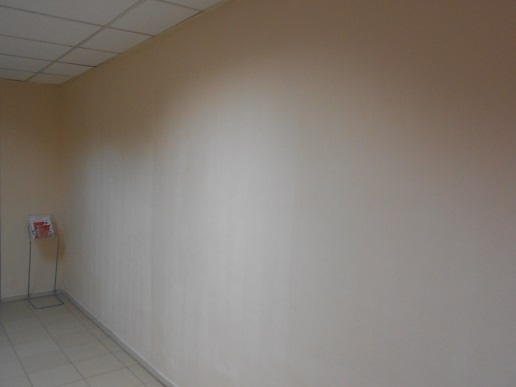 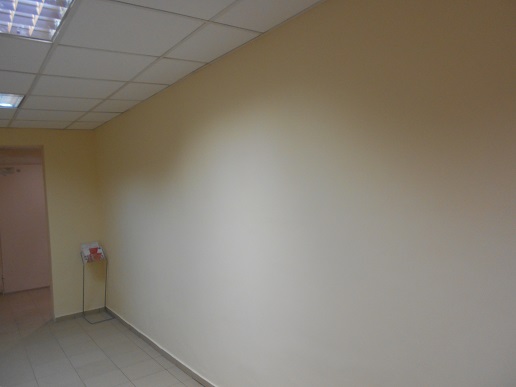 Кор.2, - 1 этаж коридор в ТСЖ Косметический ремонт коридора -шпаклёвка стен-грунтовка стен -покраска стен в два слоя-уборка строительного мусора   Кор.2, - 1 этаж коридор в ТСЖ Косметический ремонт коридора -шпаклёвка стен-грунтовка стен -покраска стен в два слоя-уборка строительного мусора   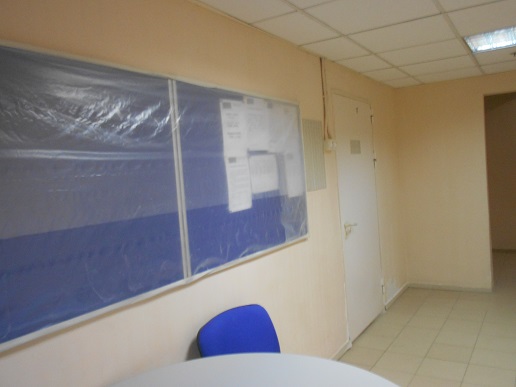 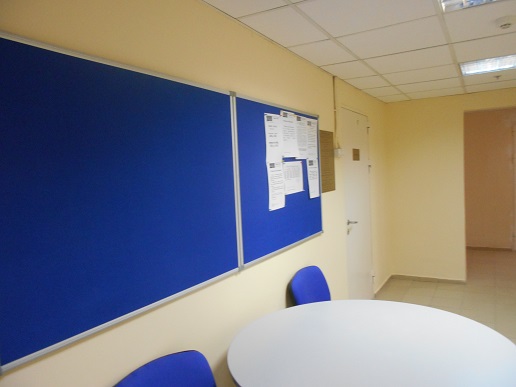 Кор.1,2 этаж Общий коридорУстановка дверного упора    -сверление под дюбель -установка упора  -уборка строительного мусора      Кор.1,2 этаж Общий коридорУстановка дверного упора    -сверление под дюбель -установка упора  -уборка строительного мусора      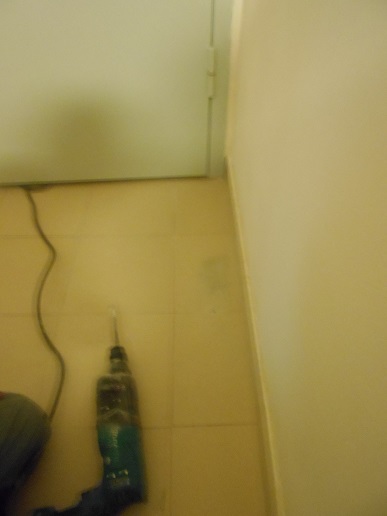 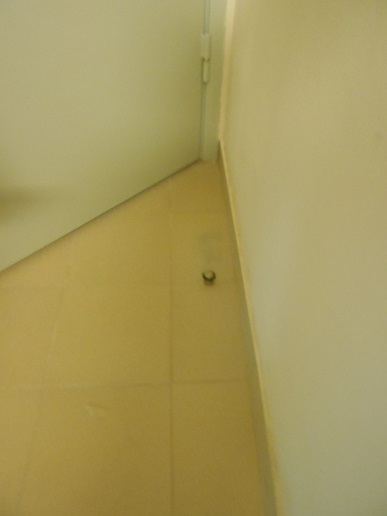 Кор.1,2 этаж Общий коридорУстановка доводчика    -установка доводчика -уборка строительного мусора      Кор.1,2 этаж Общий коридорУстановка доводчика    -установка доводчика -уборка строительного мусора      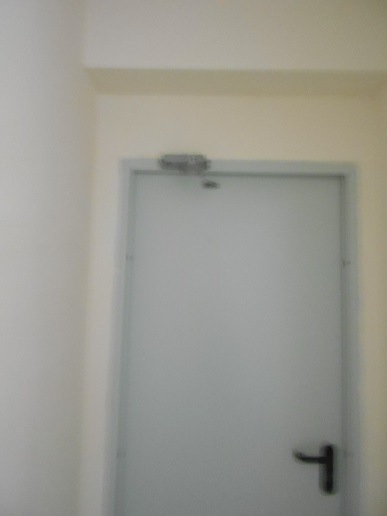 Кор.2, -1 этаж Выход к парковкеУстановка подвесного потолка   -установка уголков по периметру -установка направляющих уголков -установка потолочной плитки     -уборка строительного мусора      Кор.2, -1 этаж Выход к парковкеУстановка подвесного потолка   -установка уголков по периметру -установка направляющих уголков -установка потолочной плитки     -уборка строительного мусора      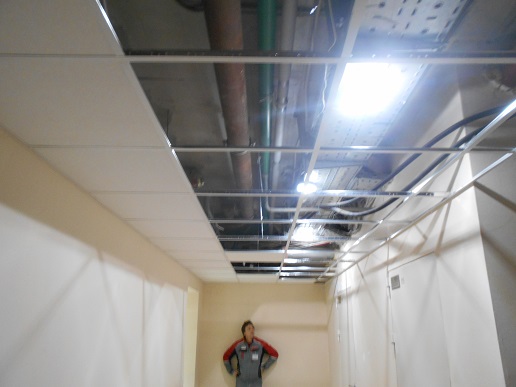 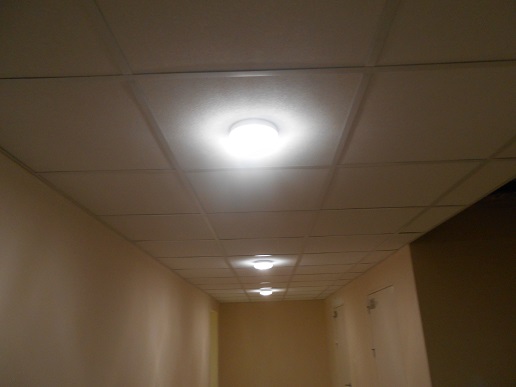 Кор.2, -1 этаж Выход к парковкеУстановка подвесного потолка   -установка уголков по периметру -установка направляющих уголков -установка потолочной плитки     -уборка строительного мусора      Кор.2, -1 этаж Выход к парковкеУстановка подвесного потолка   -установка уголков по периметру -установка направляющих уголков -установка потолочной плитки     -уборка строительного мусора      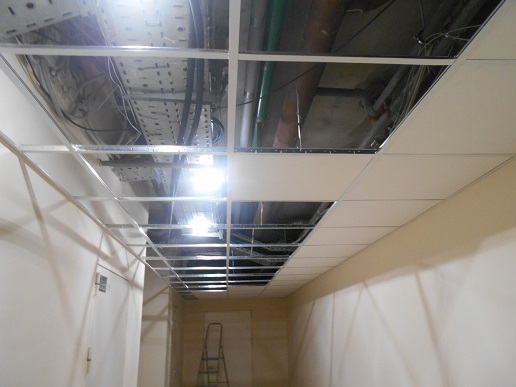 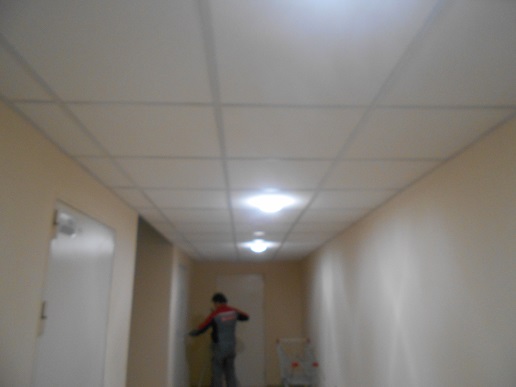 Кор.2, -1 этаж Ремонт кабинета Перенос стены    -демонтаж участка стены -зашитие участка стены   -уборка строительного мусора      Кор.2, -1 этаж Ремонт кабинета Перенос стены    -демонтаж участка стены -зашитие участка стены   -уборка строительного мусора      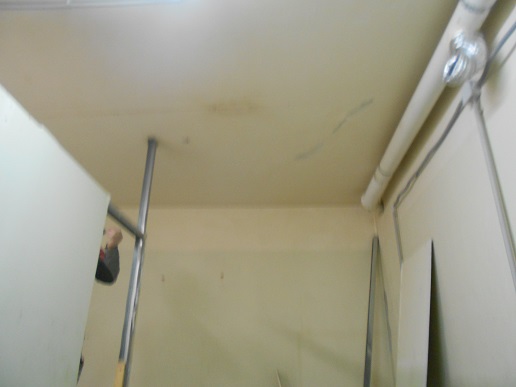 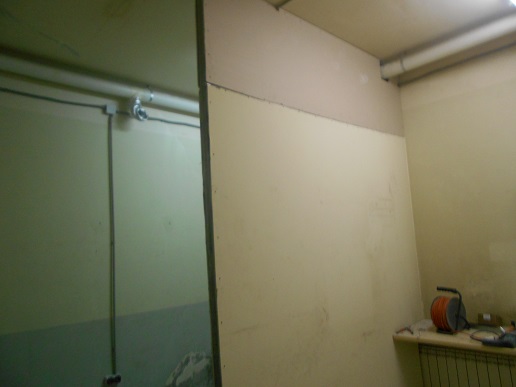 Кор.2, -1 этаж Выход к парковкеУстановка подвесного потолка  -установка уголков по периметру -установка направляющих уголков -установка потолочной плитки     -уборка строительного мусора      Кор.2, -1 этаж Выход к парковкеУстановка подвесного потолка  -установка уголков по периметру -установка направляющих уголков -установка потолочной плитки     -уборка строительного мусора      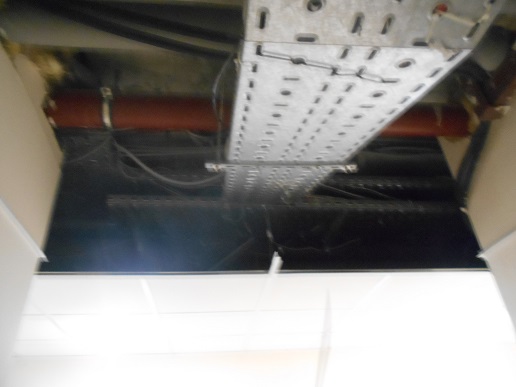 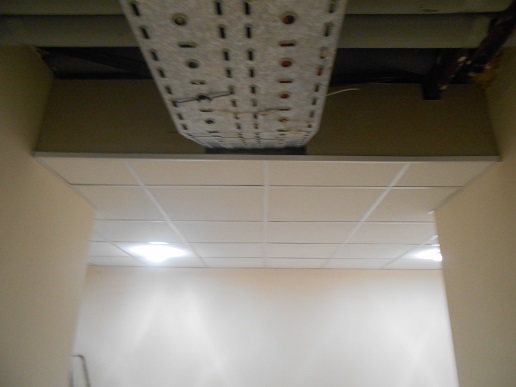 Кор.2, - 1 этаж Выход в паркинг Косметический ремонт коридора -шпаклёвка стен-грунтовка стен -затирка стен-уборка строительного мусора   Кор.2, - 1 этаж Выход в паркинг Косметический ремонт коридора -шпаклёвка стен-грунтовка стен -затирка стен-уборка строительного мусора   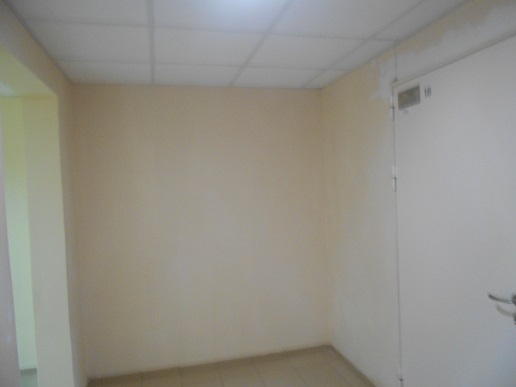 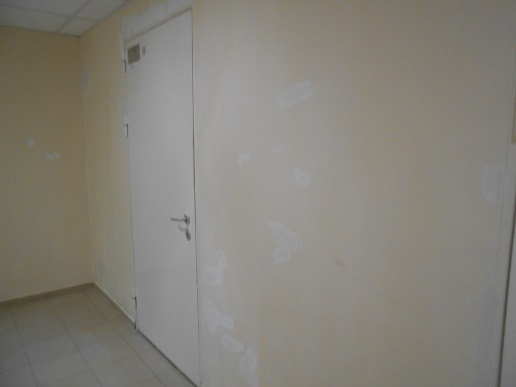 Кор.2, - 1 этаж Выход в паркинг Косметический ремонт коридора -шпаклёвка стен-грунтовка стен -затирка стен-уборка строительного мусора   Кор.2, - 1 этаж Выход в паркинг Косметический ремонт коридора -шпаклёвка стен-грунтовка стен -затирка стен-уборка строительного мусора   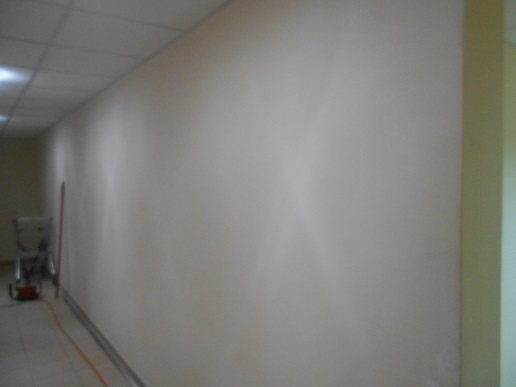 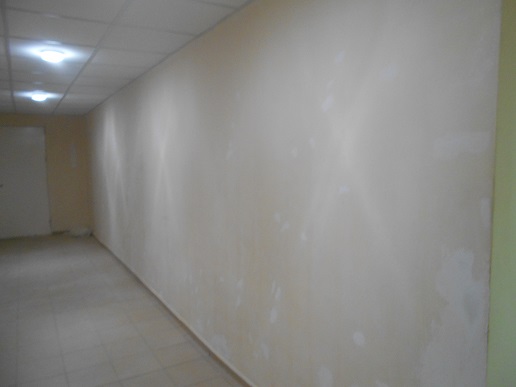 Кор.2, - 1 этаж Выход в паркинг Косметический ремонт коридора -шпаклёвка стен-грунтовка стен -затирка стен-уборка строительного мусора   Кор.2, - 1 этаж Выход в паркинг Косметический ремонт коридора -шпаклёвка стен-грунтовка стен -затирка стен-уборка строительного мусора   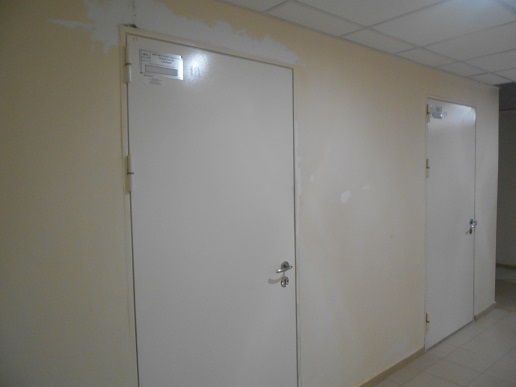 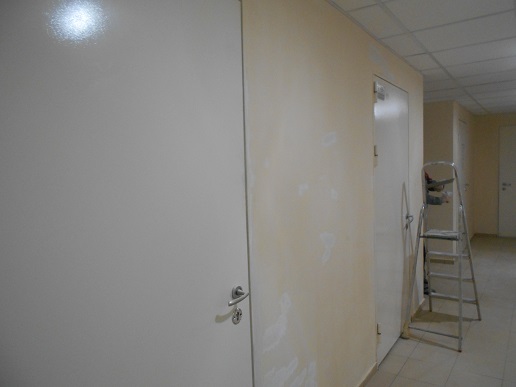 Кор.2, - 1 этаж Выход в паркинг Косметический ремонт коридора -шпаклёвка стен-грунтовка стен -затирка стен-уборка строительного мусора   Кор.2, - 1 этаж Выход в паркинг Косметический ремонт коридора -шпаклёвка стен-грунтовка стен -затирка стен-уборка строительного мусора   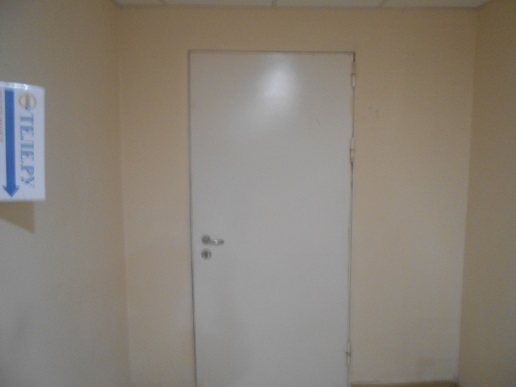 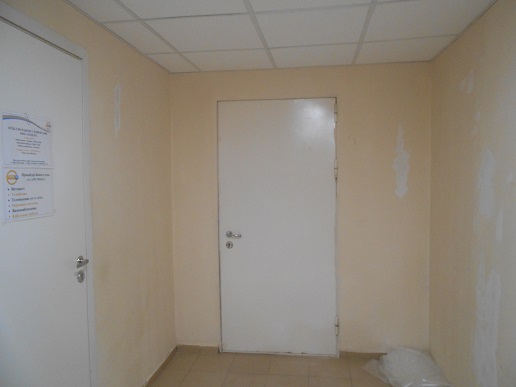 Кор.2, - 1 этаж Выход в паркинг Установка фальшь стены  -установка каркаса  -зашив стены -уборка строительного мусора   Кор.2, - 1 этаж Выход в паркинг Установка фальшь стены  -установка каркаса  -зашив стены -уборка строительного мусора   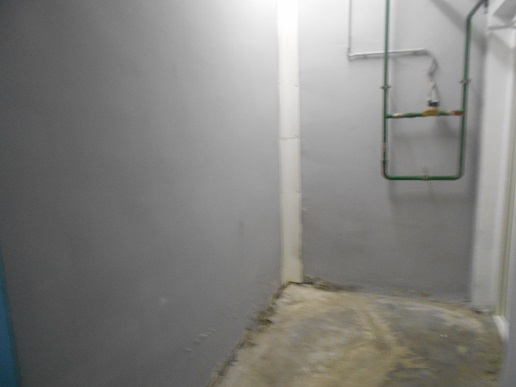 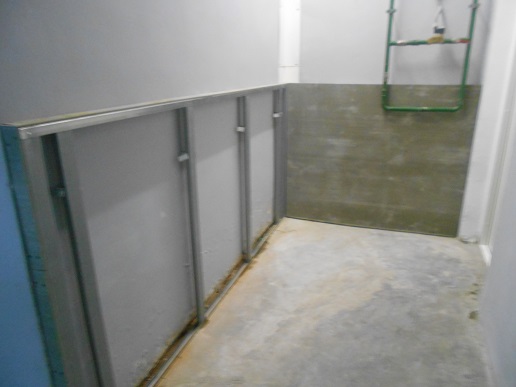 Кор.2,- 1 этаж выход в паркинг Покраска двери -подготовка дверной коробки к покраске-демонтаж дверей для покраски  -покраска дверейКор.2,- 1 этаж выход в паркинг Покраска двери -подготовка дверной коробки к покраске-демонтаж дверей для покраски  -покраска дверей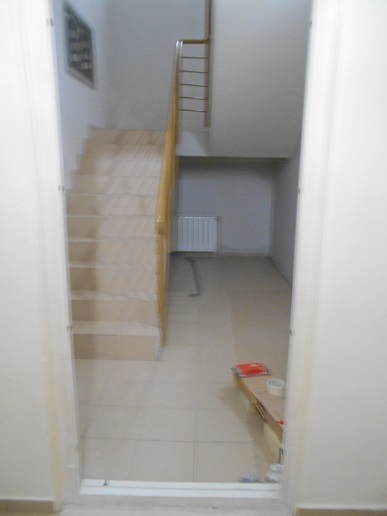 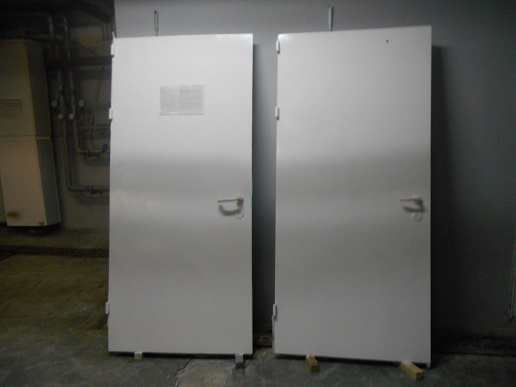 Кор.2,- 1 этаж выход в паркинг Покраска двери -подготовка дверной коробки к покраске-демонтаж дверей для покраски  -покраска двери  Кор.2,- 1 этаж выход в паркинг Покраска двери -подготовка дверной коробки к покраске-демонтаж дверей для покраски  -покраска двери  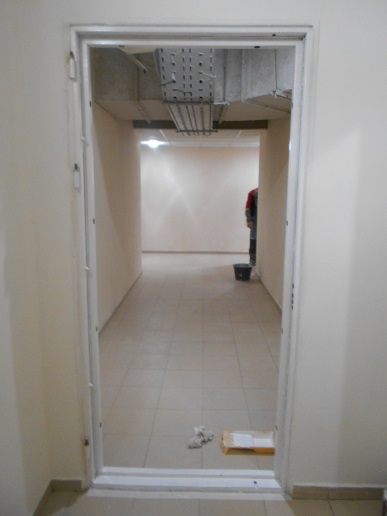 Кор.2,-1 этаж Ремонт кабинета Косметический ремонт кабинета -грунтовка стен  -шпаклёвка стен -уборка строительного мусора      Кор.2,-1 этаж Ремонт кабинета Косметический ремонт кабинета -грунтовка стен  -шпаклёвка стен -уборка строительного мусора      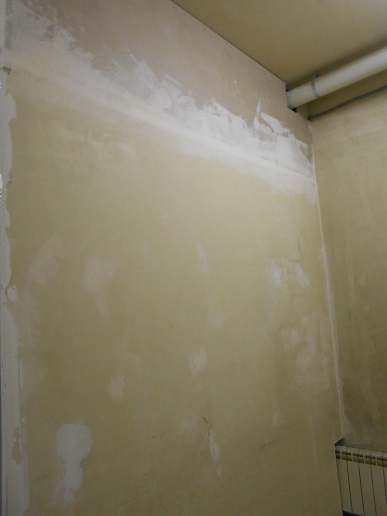 Кор.2,-1 этаж Ремонт кабинета Косметический ремонт кабинета -грунтовка стен  -шпаклёвка стен -уборка строительного мусора      Кор.2,-1 этаж Ремонт кабинета Косметический ремонт кабинета -грунтовка стен  -шпаклёвка стен -уборка строительного мусора      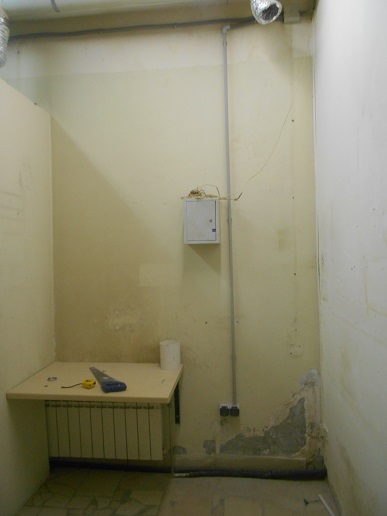 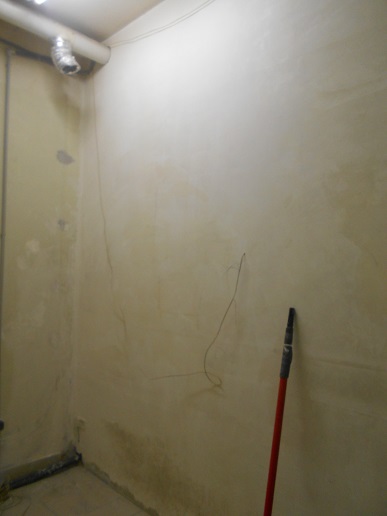 Кор.2,-1 этаж Ремонт кабинета Косметический ремонт кабинета -грунтовка стен  -шпаклёвка стен -уборка строительного мусора      Кор.2,-1 этаж Ремонт кабинета Косметический ремонт кабинета -грунтовка стен  -шпаклёвка стен -уборка строительного мусора      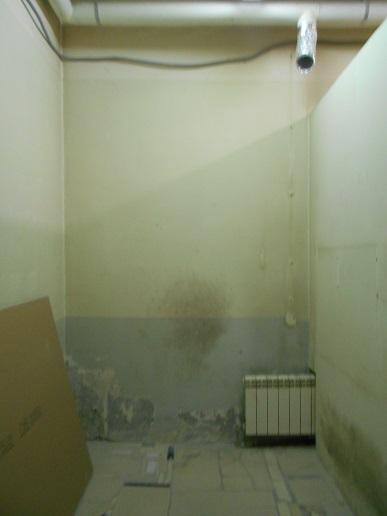 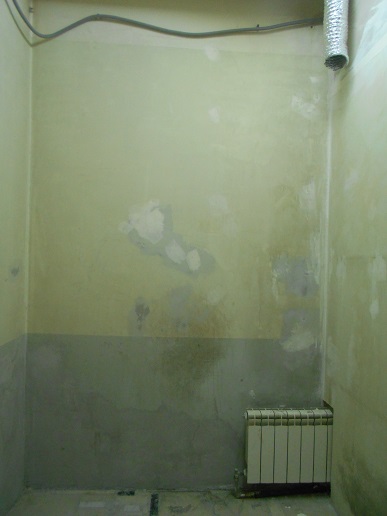 Кор.2,- 1 этаж Выход в паркинг Установка фальшь стены  -зашив стены листами ЦСП-установка декоративных уголков   -уборка строительного мусора   Кор.2,- 1 этаж Выход в паркинг Установка фальшь стены  -зашив стены листами ЦСП-установка декоративных уголков   -уборка строительного мусора   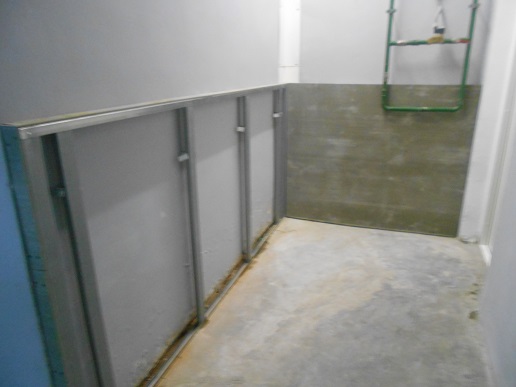 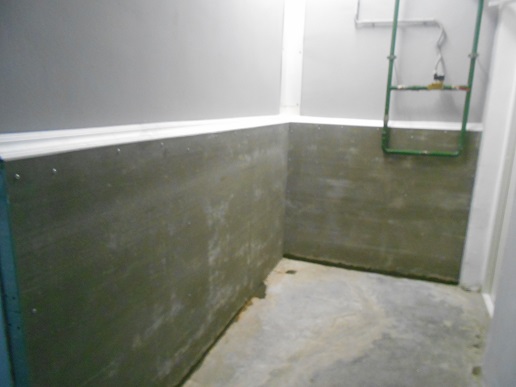 Кор.2,-1 этаж Ремонт кабинетаУстановка подвесного потолка  -установка уголков по периметру -установка направляющих уголков      -уборка строительного мусора      Кор.2,-1 этаж Ремонт кабинетаУстановка подвесного потолка  -установка уголков по периметру -установка направляющих уголков      -уборка строительного мусора      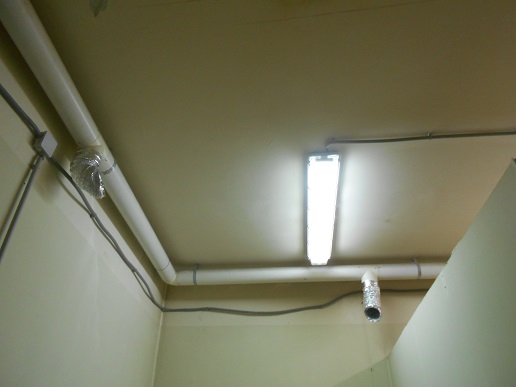 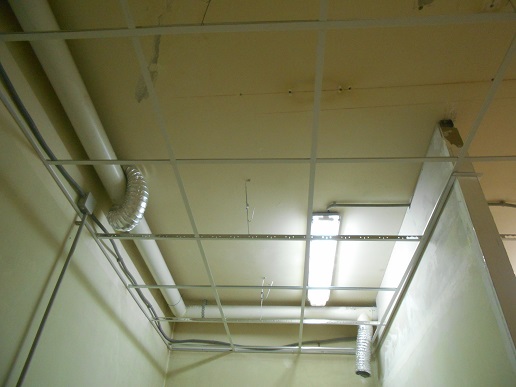 Кор.2,-1 этаж Ремонт кабинетаУстановка подвесного потолка  -установка уголков по периметру -установка направляющих уголков      -уборка строительного мусора      Кор.2,-1 этаж Ремонт кабинетаУстановка подвесного потолка  -установка уголков по периметру -установка направляющих уголков      -уборка строительного мусора      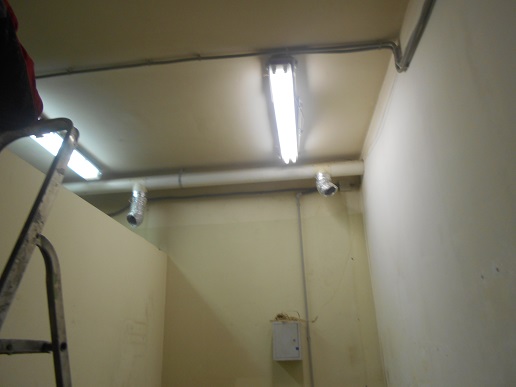 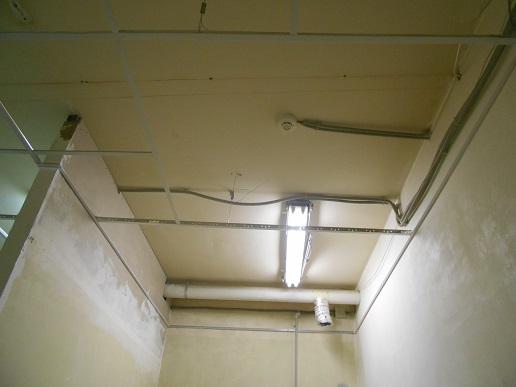 Кор.2,-1 этаж Ремонт кабинетаУстановка подвесного потолка   -установка уголков по периметру -установка направляющих уголков      -уборка строительного мусора      Кор.2,-1 этаж Ремонт кабинетаУстановка подвесного потолка   -установка уголков по периметру -установка направляющих уголков      -уборка строительного мусора      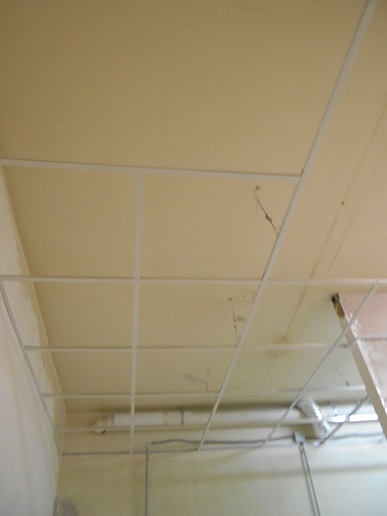 